Lenvirág Bölcsőde És Védőnői Szolgálat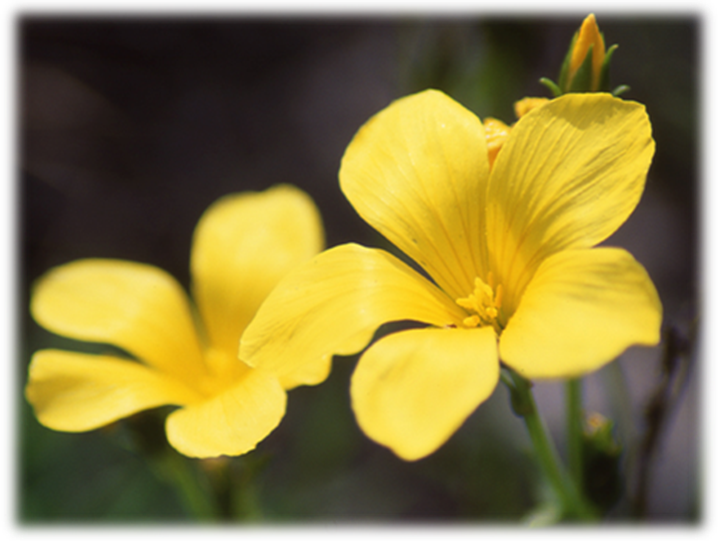 Lenvirág BölcsődeSZAKMAI PROGRAM2018-2021Cím: 2094 Nagykovácsi, Kaszáló utca 12-14. E-mail cím: lenviragbolcsode@nagykovacsi.hu M.b. intézményvezető: Kosztoványi ÉvaTelefonszám:06-30-190-93-14Nyitvatartási ideje: 06.30-17.30. Férőhelyek száma: 24 fő AZ INTÉZMÉNY MŰKÖDÉSÉT BEFOLYÁSOLÓ FŐBB TÖRVÉNYI ÉS EGYÉB SZABÁLYOZÁSOKaz ENSZ Emberi jogok nyilatkozata; az ENSZ Egyezmény a gyermek jogairól;az Európa Tanács Miniszterek Bizottsága Rec. (2002) 8-as ajánlása a tagállamok számára a napközbeni gyermekellátásról; az 1997. évi XXXI. törvény a gyermekek védelméről és a gyámügyi igazgatásról;a 15/1998. (IV. 30.) NM rendelet a személyes gondoskodást nyújtó gyermekjóléti, gyermekvédelmi intézmények, valamint személyek szakmai feladatairól és működésük feltételeiről; 238/2011. (XII.29.) Korm. rendelet a személyes gondoskodást nyújtó gyerekjóléti alapellátások és gyermekvédelmi szakellátások térítési díjáról és az igénylésükhöz felhasználható bizonyítékokróla 15/2013 (II. 26) EMMI rendelet a pedagógiai szakszolgálati intézmények működéséről; 368/2011 (XII.31.) Kormányrendelet az államháztartásról szóló törvény végrehajtásáróla 9/2000. (VIII.4.) SzCsM rendelet a személyes gondoskodást végző személyek továbbképzéséről és a szociális szakvizsgáról; a bölcsődei nevelés-gondozás szakmai szabályai módszertani levél (NRSZH 2012)a pszichológiai és a pedagógiai kutatások eredményei; A bölcsőde a családban nevelkedő 3 éven aluli gyermekek napközbeni ellátását, szakszerű nevelését-gondozását biztosító intézmény. A személyes gondoskodást nyújtó gyermekjóléti alapellátásnak a feladata a gyermekek testi, érzelmi, értelmi és erkölcsi fejlődésének, jólétének és családban történő nevelésének az elősegítése. Mindezek figyelembevételével határoztuk meg a bölcsődénkben folyó gondozó-nevelő munka szakmai alapelveit, melyek érvényesek a speciális ellátásokra és a szolgáltatásokra is, a sajátosságaiknak megfelelő kiegészítésekkel. Bölcsődénk saját nevelési-gondozási program szerint dolgozik, amit a „A bölcsődei nevelés-gondozás országos alapprogramja” figyelembevételével dolgozott ki. Ez az egymásra épülés biztosítja egyrészt az általános követelmények teljesítését, másrészt pedig az egyes intézmények szakmai önállóságát, a családok és a fenntartók elvárásaihoz és a helyi lehetőségekhez igazodást. „A nevelés egyet jelent azzal, hogy segítünk a gyermeknek valóra váltani lehetőségeit.” (Eric Fromm)AZ ELLÁTANDÓ CÉLCSOPORT ÉS AZ ELLÁTANDÓ TERÜLET JELLEMZŐIBölcsődénk a Budai Tájvédelmi Körzet közepén, tiszta levegőjű hegyek és erdők ölelésében kap helyet. Nagykovácsi és környékének természeti és közösségi értékei egyedülállóak. Különösen kiemelendő a csak itt élő pilisi len, melyről intézményünk nevét is választottuk. Bölcsődénk a község újonnan beépült részén, egy „Gyermekfalu”-nak kialakítandó terület egyik új építésű részegysége óvodával, védőnői szolgálattal. Az új óvoda már felépült, a meglévő két tagóvodával együtt 13 csoportban több, mint 300 gyermeket lát el. A bölcsőde 2014-2015-ben épült meg az „ÚJ BÖLCSŐDEI INTÉZMÉNYLÉTESÍTÉS” című projekt keretében, amelyet a „Szociális alapszolgáltatások és gyermekjóléti alapellátások infrastrukturális fejlesztése - KMOP-4.5.2-11” sikeres pályázat tett lehetővé. A „Gyermekfalu” létrehozásával a községünkben évente egyre magasabb számú születés arány ellátásának feltételei valósulnak meg. Községünkben kiemelkedően magas az.egy évre jutó születések száma, így mindenképpen szükség volt már egy bölcsőde építésére. A településünkön élő, nemrég – az elmúlt 10 évben – beköltöző lakosok nagyrészt fiatal, többgyermekes családok, ahol az édesanyák is aktív szereplők voltak a munkaerőpiacon mielőtt gyermeket vállaltak. Bölcsődénk elsősorban azoknak az édesanyáknak –rajtuk keresztül a családjaiknak – próbál segítséget nyújtani, akik szeretnének visszamenni a munka világába és ehhez gyermekük napközbeni ellátására van szükségük. Intézményünk 0-3 éves korú gyermekek fogadását vállalja. Jelen pillanatban körülbelül 260 0-3 éves korú gyermek él Nagykovácsiban. Ennek a számnak tükrében a bölcsőde építés projekt keretin belül a tervezésnél már gondoltak a bővítés lehetőségére is, így a tervrajzon szerepel még egy gondozási egység is, mely most nem került megépítésre, de mint lesz rá anyagi forrás kivitelezésre kerülhet az is. BEMUTATKOZUNKTárgyi feltételekA Lenvirág bölcsődében most egy gondozási egység van, mely két csoportszobát jelent, melyek 50 m2 –ek. A csoportokhoz tartozik egy-egy öltöző, egy fürdőszoba, és egy árnyékolóval ellátott nyitott terasz. A szobák berendezése korszerű, új bútorokkal berendezett, ízléses. Külön sarkok vannak kialakítva a nyugodt játszás biztosítására. Két csoportszobánk egyelőre a domináns színe alapján lett ZÖLD és KÉK csoportnak keresztelve. A kék csoportban a minták, matricák textíliák a víz témához kapcsolódnak, míg a zöld csoportban a fák, erdő, rét motívumok a dominánsak. A játékeszközök gondosan, életkoruknak megfelelően lettek összeválogatva, a nagymozgások fejlesztésétől a finommotorika fejlesztéséig minden eszköz megtalálható, melyek segítik a gyermekek fejlődését ebben korban.A bölcsődei egységre jutó egy közös, csoportszobákkal közvetlen kapcsolatos fürdőszoba van, melynek berendezése tökéletesen illeszkedik a gyermekek életkorához, és segíti a gyermekek önállóságra nevelését.A gyermeköltözőkben, mely közvetlen kapcsolatos a csoportszobákkal, illetve a fürdőszobával, minden gyermek számára saját, állandó, jellel ellátott szekrény és cipőtartó található. Az öltözőkben a szülők számára biztosítunk pelenkázási, illetve kézmosási lehetőséget is.Az intézménynek jelenleg melegítőkonyhája van így a kisgyermekek számára biztosított napi négyszeri étkezést egy külső cég szállítja a bölcsődébe.Épületünkben a fent említett helységeken kívül van még kisgyermeknevelői szoba, öltöző, teakonyha –ebédlő, raktár, iroda, mosodai helységek, illetve egy beteg elkülönítő.Személyi feltételek  Csoportonként a megengedett gyermeklétszám 12 fő, melyhez a kötelezően előírt létszámfeltétel biztosítását figyelembe véve 2 kisgyermeknevelő tartozik. Ezen kívül mindkét csoporthoz, 1-1 bölcsődei dajka tartozik, akik segítik a csoportban dolgozó kisgyermeknevelők nevelő-gondozó munkáját. Az intézményben dolgozik még egy konyhai kisegítő, illetve az intézményvezető aki a bölcsődevezető. Így összesen 4 kisgyermeknevelő, 2 kisegítő, 1 konyhai kisegítő, 1 takarítónő és 1 házimunkás és egy bölcsődevezető látja el a napi teendőket. A takarítási munkálatokat 1 fő 8 órában végzi, a karbantartási feladatokat a napi 4 órában dolgozó házimunkás végzi. Ezen kívül a bölcsődeorvos segíti a munkánkat havi 4 órában.Programunk összeállításánál fontos szempont volt, hogy szeretjük a környezetünket, ahol élünk, és ezt az érzést, kötődést szeretnénk gyermekeinkbe is átörökíteni. Olyan környezetet kívánunk biztosítani a gyermekek számára, amely leginkább sugározza az otthon melegét, ahol természetes, egyszerű, az életből adódó lehetőségek és tevékenységek által fejlődhetnek abban a csodálatos természeti környezetben, amely állandó változásaival nap, mint nap kerete életünknek. Természeti környezetünk értékeinek, kincseinek megbecsülése és óvása természetes része kell, hogy legyen életünknek, hiszen a ma gyermekei lesznek a jövő felnőttjei, akiknek hozzáállása, életvitele a záloga annak, hogy megőrizhessük ezen értékeket. Ennek érdekében programunkban kiemelt szerepet kap a környezettudatos szemléletmód kialakítása, hogy gyermekeink a környezetükkel harmóniában élni tudó felnőttekké válhassanak. A természet közelsége számos érdekes és különleges megfigyelésre adhat lehetőséget a gyermekek számára, hiszen itt kisállatokkal, madarakkal találkozhatnak, és az erdő színeinek változatosságát is megcsodálhatják. A minket körülvevő apróbb-nagyobb élőlények megismerésével, megszerettetésével szeretnénk pozitív érzelmi szálakat kialakítani környezetünk óvása, védése érdekében. Fontosnak tartjuk, hogy a bölcsőde és a család értékrendje a környezeti nevelés terén is hasonló legyen. Ennek elérésében meghatározók lehetnek a családokkal közösen szervezett programok. A község hagyományainak megfelelően az új intézményünkben is a nyitott, családbarát légkörre törekszünk, ahol a szülők betekintést kapnak a bölcsőde mindennapi életébe. A jeles ünnepeket (farsang, Gyermeknap, óvodába menők búcsúdélutánja, Mikulás, stb.) a szülők részvételével tartjuk meg. Valljuk, hogy minden gyermeknek joga van az egyéni bánásmódhoz, hogy szeretettel és figyelemmel kísérve fejlődhessen. Mindennapjaink tervezésénél célunk a gyermekek vidám, nyitott, kiegyensúlyozott, játékban elmélyülő, kreatív, önbizalommal rendelkező személyiséggé érése. Jelszavunk a NYITOTTSÁG, ajtónk nyitva áll minden szülő előtt. A szülők bizalommal fordulhatnak gyermekeik nevelőihez, akik minden esetben igyekeznek hasznos és szakszerű tanáccsal ellátni a kedves szülőket, vagy szükség esetén megerősíteni őket abban, hogy gyermekeik jól fejlődnek. A beszoktatás folyamán arra törekszünk, hogy a szülők megbizonyosodjanak arról, hogy távollétükben gyermekük biztonságos, szeretetteljes, elfogadó környezetben lesz a bölcsődében. A napirend kialakítása során figyelembe vesszük a gyermekek életkori sajátosságait, az egyéni igényeket, a fejlettségi szintjét, és ehhez igazítjuk szakmai elképzeléseinket. Lehetőséget biztosítunk sok-sok, különböző tevékenységre. Elegendő időt biztosítunk a szokások kialakítására, az önállóság fejlődésére.Ebben a korban a játék a legfontosabb, ezért derűs, minden gyermek számára szeretetteljes, biztonságot nyújtó légkör kialakítására törekszünk. A beszéd- és szókincsfejlesztés mondóka, vers, ének, báb, mese, beszélgetés alkalmával történik. Rajzolás, festés, gyurmázás, ragasztás, fűzés és egyéb kézműves tevékenység szolgálja a vizuális nevelést, nyújtja az alkotás örömét. Nevelési alapelveink közé tartozik az egyéni bánásmód és az állandóság biztosítása, az önállóság és aktivitás segítése. Nevelésünket gyermekközpontú szemlélet, segítő magatartás jellemzi. A gyermekközpontúság számunkra azt jelenti, hogy mi alkalmazkodunk a gyermek igényeihez, és az ő kívánalmait igyekszünk kielégíteni. Arra törekszünk, hogy a családokkal együttműködve, együtt neveljük a gyermekeket a rendszeresség, fokozatosság és pozitív nevelési módszerek alkalmazásával.Bölcsődénkben változatos, színes játékkészlet segíti az önálló, szabad játékot, a gyermekek aktivitásának, kreativitásának kibontakozását. Nagy hangsúlyt fektetünk a gyermekek korának megfelelő önállósodásra, a helyes higiénés szokások, viselkedési szabályok elsajátítására, a készségek, képességek fejlesztésére. Fontosnak tartjuk a korszerű étkeztetést, a helyes táplálkozási szokások kialakítását, az életkornak megfelelő tápanyagszükséglet kielégítését. A bölcsődei élelmezés során a korszerű csecsemő kisgyermek táplálási elveket vesszük figyelembe, úgy, hogy a táplálék mennyiségileg és minőségileg helyes összetételű legyen. Családbarát, támogató intézményként biztosítani szeretnénk a gyermekek életkorának, fejlettségének, egyéni szükségleteinek megfelelő érzelmi, értelmi, mozgásfejlődését, és biztonságos környezetet, lehetőséget adni új tapasztalatok gyűjtésére, kísérletezésére, felfedezésére, más gyermekekkel való kapcsolatteremtésre, örömteli játékra. Hitvallásunk a gyermeknevelésről: A gyermeknevelésben elsődleges és meghatározó a családi nevelés, a bölcsőde kiegészítő, segítő szerepet vállal, együttműködik a családokkal. Tiszteletben tartjuk a gyermekek jogait, az alapvető szabadságjogokat. Elfogadjuk és megbecsüljük a kisgyermek személyiségét. Tiszteljük a másságot. Elismerjük, hogy különleges védelem illet meg minden kisgyermeket. A gondozást-nevelést egységnek tekintjük. Fontosnak tartjuk az érzelmi biztonságot, a személyi és tárgyi környezet állandóságát. Bánásmódunkkal, a gondozás-nevelés módszereivel igazodunk a gyermekek egyéni fejlettségéhez, igényeihez. Bátorító neveléssel, gyermekközpontú szemlélettel segítjük a személyiség kibontakozását, egészséges fejlődését. Környezettudatos magatartás kialakításával a természettel együtt élni tudó és szerető készségek, képességek, kompetenciák megalapozását segítjük.Mit nyújtunk a gyermekeknek? Egészséges és biztonságos környezetet."Saját" kisgyermeknevelőt.Szakszerű és szeretetteljes gondozást-nevelést.A helyes higiénés szokások és viselkedési szabályok elsajátítását.Jól szervezett, rugalmas folyamatos napirendet.Sokféle játéklehetőséget, önálló és szabad játékot, együtt játszást a társakkal: szobában, játszóudvaron.Életkornak megfelelő, változatos játékeszközöket, fejlesztő-játékokat.Zene- és mesehallgatást, bábozást.Firkálási, rajzolási lehetőségeket, gyurmázást, festést.Játékos tornát, a nagymozgás fejlődését.A személyiség, a kreativitás kibontakozását.A koruknak megfelelő tanulási lehetőségeket, a megismerő-folyamatok fejlődését.Azonos korú gyermekek megismerését, együtt-játszást.Levegőzést, játékot a szabadban.Napi négyszeri étkezést, korszerű és az életkornak megfelelő táplálkozást, gondosan összeállított étrendet.A különleges táplálkozási igények kielégítését diétás étkeztetéssel.Rendszeres gyermekorvosi felügyeletet.Megismertetjük és megszerettetjük a természeti értékeinket.Környezetbarát életmód kialakításaGondoskodásunk eredménye, hogy 3 éves korára, az óvodai felvételig a legtöbb kisgyermek: Nyitott, befogadó az új környezet iránt, szívesen barátkozik, játszik együtt társaival. Jól tájékozódik környezetében, ismeri a napi eseményeket. Ismeri a csoportban kialakult szokásokat, szabályokat, ezekhez nehézségek nélkül alkalmazkodik. Önállóan étkezik, kis segítséggel önállóan tisztálkodik, öltözködik, a játékait helyre rakja, szobatisztává válik. Jól érthetően beszél, gazdag a szókincse, megérti az egyszerű magyarázatokat, az összefüggéseket.Természeti környezetükben felfedezi a szépséget, észreveszi a problémákat. Megtanulja a természetben kirándulók viselkedési normáit.Mit nyújtunk a szülőknek? Munkánk során fontosnak tekintjük, hogy együttműködő, harmonikus kapcsolatot alakítsunk ki a családokkal, segítsük egymást a gyermek nevelésében. Ennek teljesüléséhez kínáljuk az alábbi lehetőségeket:A szülők és a gyermekek ismerkedhetnek a bölcsődével, még a felvétel előtt.Kisgyermeknevelőink családlátogatást végeznek, lehetőleg a beszoktatás kezdete előtt látogatják meg otthonában a kisgyermeket.Szülővel történő fokozatos beszoktatással segítjük a gyermekek alkalmazkodását az új környezethez.A szülők és a kisgyermeknevelők a reggeli érkezés és a délutáni hazaadás alkalmával tájékoztatják egymást a gyermekkel kapcsolatos fontos eseményekről, a változásokról.A „saját” kisgyermeknevelők írásban is tájékoztatást nyújtanak a családok számára a gyermek fejlődéséről, a változásokról.A szülők igényük szerint kezdeményezhetnek beszélgetést a „saját” kisgyermeknevelővel, vagy más bölcsődei szakemberekkel.Nyílt napokat tartunk a bölcsődében, minden érdeklődő számára.Hagyományainknak megfelelően a jeles napokat, ünnepeket a szülőkkel együtt tartjuk a csoportban.Családi programok szervezésével a természet- és környezetbarát életmódot népszerűsítjük.Gyermekeink napirendje6.30 - 8.30 Érkezés a bölcsődébe, igény szerint pihenés, játék a csoportszobában. 8.30 - 8.45 Reggelizés. 8.45 – 10.00 Játék a szobában vagy az udvaron10.00 – 10.10 Tízórai 10.10 –11.00 Játék a szobában, vagy az udvaron 11.00 -11.30 Fürdőszobai gondozás gondozási sorrendben, készülődés az ebédhez 11.30 -12.00 Ebéd 12.00 -14.30 Alvás, pihenés 14.30 -15.00 Fürdőszobai gondozás ébredési sorrendben15.00-15.30 Uzsonna 15.30 -17.30 Játék a szobában vagy az udvaron, távozás a bölcsődébőlELLÁTÁS IGÉNYBEVÉTELÉNEK MÓDJA1.    AZ ELLÁTÁSRA JOGOSULTAK KÖRE1.1. A Lenvirág Bölcsőde Nagykovácsi Nagyközség közigazgatási területén lakóhellyel vagy tartózkodási hellyel rendelkezőknek 20 hetestől 3 éves korig biztosítja a kisgyermekek ellátását.1.2. A bölcsőde igény szerint sajátos nevelési igényű kisgyermek bölcsődei szolgáltatás igénybevételét is lehetővé teszi. 2.   A BÖLCSŐDÉBE VALÓ JELENTKEZÉS, FELVÉTELA bölcsődébe való jelentkezés folyamatának rendjeA bölcsödébe jelentkező gyermekek fogadása egész évben - amennyiben a férőhelyek száma lehetővé teszi - folyamatosan történik.A szülő vagy törvényes képviselő gyermeke bölcsődei felvételét az adott évre, valamint a következő nevelési évre kérheti. A felvételi kérelem formanyomtatványát (1.számú melléklet) az előre meghirdetett beiratkozási héten behozza az intézményvezetőhöz vagy személyesen ott tölti ki. 3.  A FELVÉTELI ELJÁRÁS ELBÍRÁLÁS SZABÁLYAIA bölcsődei felvétel elbírálásának szempontjai az 1997. évi XXXI. tv. ide vonatkozó paragrafusai az iránymutatók:41. § (1)276 A gyermekek napközbeni ellátásaként a családban élő gyermekek életkorának megfelelő nappali felügyeletét, gondozását, nevelését, foglalkoztatását és étkeztetését kell megszervezni azon gyermekek számára, akiknek szülei, nevelői, gondozói munkavégzésük - ideértve a gyermekgondozási díj folyósítása melletti munkavégzést is -, munkaerő-piaci részvételt elősegítő programban, képzésben való részvételük, betegségük vagy egyéb ok miatt napközbeni ellátásukról nem tudnak gondoskodni. A napközbeni ellátás keretében biztosított szolgáltatások időtartama lehetőleg a szülő munkarendjéhez igazodik.(2)277 A gyermekek napközbeni ellátását különösen az olyan gyermek számára kell biztosítani,a)278 akinek fejlődése érdekében állandó napközbeni ellátásra van szüksége,b)279 akit egyedülálló vagy időskorú személy nevel,42/A. §286 A bölcsődei felvétel során előnyben kell részesíteni azt a rendszeres gyermekvédelmi kedvezményre jogosult gyermeket, akinek szülője vagy más törvényes képviselője igazolja, hogy munkaviszonyban vagy munkavégzésre irányuló egyéb jogviszonyban áll.A további felvételt egyéni elbírálással a Felvételi Bizottság állapítja meg, melynek tagjai: az intézményvezető, egy védőnő és az Egészségügyi és Szociális bizottság egy delegált tagja.4. AZ ELLÁTÁS IGÉNYBEVÉTELÉNEK MÓDJA4.1. A bölcsődébe a felvétel a szülő (törvényes képviselő) kérelmére történik.A gyermek bölcsődébe történő felvételét a szülő hozzájárulásávala körzeti védőnő,a házi gyermekorvos- vagy a háziorvos,a szociális, illetve a családgondozó,a gyermekjóléti szolgálat,a gyámhivatal is kezdeményezheti. [15/1998. (IV.30.) NM rendelet 36.§. (3) bekezdés]4.2. Bölcsődei felvételi kérelemhez kötelezően csatolandó iratok mindkét szülő részéről:munkáltatói igazolás (30 napnál nem régebbi)jövedelemigazolás a gyermek- és a szülők/törvényes képviselők eredeti lakcímet igazoló érvényes hatósági igazolványa,a gyermek eredeti születési anyakönyvi kivonata, TAJ kártyája,rendszeres gyermekvédelmi kedvezményben részesülő gyermek esetén az erről szóló határozatot.A kérelemhez csatolandó hivatalos dokumentumokról az intézmény vezetője jogosult fénymásolatot készíteni és azt a felvételi eljárás során felhasználni. 4.3. Felvételről való döntésA felvételről a csatolt igazolások alapján, a Felvételi Bizottság 30 napon belül dönt. A döntés ellen fellebbezésre nincs lehetőség.A döntésről az intézményvezető írásban értesíti a szülőt (törvényes képviselőt). Amennyiben a felvételt nyert gyermek szülője az értesítés kézhezvételétől számított 14 napon belül nem jelentkezik, az intézmény a férőhelyet nem tudja tovább biztosítani, ezért a szülői kérelem várólistára kerül. Amennyiben a felvételi kérelmet - férőhelyhiány miatt - nem lehet teljesíteni, úgy az intézményvezető felhívja a szülő figyelmét arra, hogy a gyermeke jelentkezési lapja "várólistára" kerül, és üresedés esetén az elhelyezés időpontjáról a szülőt haladéktalanul értesíti. Ebben az esetben a szülőnek újból be kell nyújtania a 30 napnál nem régebbi munkáltatói- és jövedelemigazolást.Amennyiben a kérelmező a felvételi kérelmet elutasító döntést vitatja, az arról szóló értesíts kézhezvételétől számított 8 napon belül a fenntartó önkormányzathoz fordulhat.  A fellebbezési kérelmet Nagykovácsi Nagyközség Önkormányzat Képviselő-testületének Egészségügyi és Szociális Bizottsága a soron következő ülésén bírálja el.4.4. Megállapodás kötéseMinden bölcsődei ellátás megkezdésekor az intézmény vezetője a szülővel (törvényes képviselővel) megállapodást köt az:ellátás várható időtartamáról,a fizetendő étkezési térítési díj mértékéről, a fizetésre vonatkozó szabályokról,a fizetendő személyi gondozási díj mértékéről, a fizetésre vonatkozó szabályokról,a szolgáltatások formájáról, módjáról.5.    AZ ELLÁTÁS MEGSZŰNÉSEA bölcsődei ellátás megszűnik: jogosultsági feltételek megszűnésével,szülő vagy törvényes képviselő kérelmére,ha a szülő a gyermek 30 napon túli távollétét orvosi igazolással nem tudja igazolni,a bölcsődeorvos szakvéleménye alapján meg kell szüntetni annak a gyermeknek az ellátását, aki egészségi állapota miatt bölcsődében nem gondozható, illetőleg magatartászavara miatt veszélyezteti a többi gyermek fejlődését.AZ INTÉZMÉNY MINŐSÉGPOLITIKÁJA, HITVALLÁSAIntézményünk minőségpolitikája Intézményünk elkötelezi magát minden belső és külső tevékenységében, hogy partneri igényeit minél szélesebb körben igyekszik kielégíteni, rugalmasan alkalmazkodva az intézményünket érintő kihívásokhoz. Elsősorban a kisgyermekek igényeit tartjuk szem előtt, az ő érdekeiket kívánjuk szolgálni. Minőségpolitikánk megvalósításával az intézményi gondozó, illetve nevelőmunka stabilitását, kiegyensúlyozottságát és színvonalasságát szeretnénk elérni. Intézményünk kinyilvánítja, hogy szolgáltatásaink minőségének fejlesztése minden dolgozó személyes felelőssége. Minőségpolitikánk a folyamatos fejlesztés elkötelezettségét kell, hogy hordozza magában. Intézményünk hitvallása A 0-3 éves korosztály nevelésének gondozásának minősége rendkívül meghatározó, hiszen az egészséget, a jólétet, az együttműködés képességét, a szociális készségeket és vágyat mind-mind ezek az élmények befolyásolják. Ebben az időszakban a szellemi, érzelmi és szociális készségek kibontakoztatása a legfontosabb feladat, melyhez egy holisztikus szemléletű, a gyermek szükségleteire és jogain alapuló integrált, a szülőket és a társszakmákat bevonó programra van szükség. Hisszük, hogy minden gyermek egyedi, megismételhetetlen szociális lény, akinek joga van derűs, szeretetteljes légkörben, elfogadó környezetben, a közösségben tevékenykedve, megkapni mindazokat a fejlesztő hatásokat, melynek segítségével sokoldalú harmonikus személyiség válhat belőle. Arra törekszünk, hogy a gondjainkra bízott gyermekekből a világra nyitott, fogékony, érdeklődő, önállóan gondolkodni tudó emberek váljanak.SAJÁTOS NEVELÉSI IGÉNYŰ GYERMEKEKBölcsődénk vállalja az egészséges csoportba integrálható sajátos nevelési igényű gyermekek ellátását teljes integráció keretein belül, maximum 10 fős csoportban.Valljuk, hogy a sajátos nevelési igényű gyermekeknek az ép gyermekekkel együttes, integrált nevelése a személyiségfejlesztés folyamatában jelentős. Csak egy világ létezik, nincs külön világ a sérült és az egészséges emberek számára. Egy ember, egy adott csoport humanitásának mércéje, hogy mennyire képes befogadni a sérült személyt abba a világba, amelyben valamennyien élünk.A sajátos nevelési igényű gyermeket nem tekintjük betegnek, csak más szükségletekkel rendelkezőnek, amely szükségletek kielégítésére fel kell készülnünk.Intézményünkben egy bölcsődei egység van, így speciális csoport szervezésének feltételei nem adottak, ezért egészséges csoportba integráltan neveljük-gondozzuk a sajátos nevelési igényű gyermekeket. Az ilyen gyermekek fejlesztésére a  pedagógiai szakszolgálatokról szóló 15/2013. (II.26.) EMMI rendelet az iránymutató.Feladatunk a gyermekekkel kapcsolatban:A fejlődés figyelemmel kísérése, rögzítése, a bölcsőde orvosával a tapasztalatok megbeszélése. Szükség esetén a szülő tapintatos tájékoztatása, szakvizsgálatra javaslat.A kisgyermeknevelők továbbképzése tervezésénél a speciális nevelési igényű gyermekek ellátásával és fejlesztésével kapcsolatos továbbképzési lehetőségek keresése.A sajátos nevelési igényű gyermekek egy része a szakértői bizottság javaslata alapján kerül intézményünkbe, másik része spontán integrációval, mikor a gondozás-nevelés során vesszük észre, hogy fejlődése eltér az átlagostól.A BÖLCSŐDEI NEVELÉS-GONDOZÁS CÉLJA: A családban nevelkedő kisgyermek számára a családi nevelést segítve, napközbeni ellátás keretében a gyermek fizikai- és érzelmi biztonságának és jóllétének megteremtésével, feltétel nélküli szeretettel és elfogadással, a gyermek nemzetiségi / etnikai hovatartozásának tiszteletben tartásával, identitásának erősítésével kompetenciájának figyelembevételével, tapasztalatszerzési lehetőség biztosításával, viselkedési minták nyújtásával elősegíteni a harmonikus fejlődést. A hátrányos helyzetű, a szegény és a periférián élő családok gyermekei esetében a hátrányoknak és következményeiknek enyhítésére törekvés, szükség esetén más intézményekkel, szervezetekkel, szakemberekkel együttműködve. A valamilyen kisebbséghez tartozó gyermekek esetében fontos a nemzetiségi/etnikai hovatartozás tiszteletben tartása, az identitástudat kialakulásának segítése. A csoportban gondozható, nevelhető sajátos nevelési igényű gyermekek esetében pedig minél fiatalabb életkortól kezdve a gondozásba ágyazott fejlesztés formájában segíteni a habilitációt és a rehabilitációt. Mindezek segítik az egyenlő esélyekhez jutást, a társadalmi beilleszkedést.A bölcsőde funkciói:*gyermekjóléti *szociális, egészségügyi, egészségnevelési, nevelési, családtámogató *gyermekvédelmi *preventív, jelzőA bölcsődei ellátás keretében a gyermekek életkorának, fejlettségi szintjének, igényének megfelelően biztosítjuk a nevelés-gondozás feltételeit, így különösen:a törvényes képviselő közreműködésével történő fokozatos beilleszkedés lehetőségét, megfelelő textíliát, bútorzatot, a játéktevékenység feltételeit, a szabadban tartózkodás és alvás feltételeit, az egyéni bánásmódot, az étkezést, valamint szakszerű nevelést-, gondozást és egészségügyi ellátást, figyelembe véve az egészséges életmódra nevelés fontosságát.A BÖLCSŐDEI NEVELÉS-GONDOZÁS FELADATA A bölcsődei nevelés-gondozás feladata a családban nevelkedő kisgyermekek napközbeni ellátásának és esetlegesen kiegészítő szolgáltatásoknak biztosításával 20 hetes-3 éves egészséges és a 20 hetes-6 éves sajátos nevelésű igényű gyermek testi- és pszichés szükségleteinek kielégítése, az optimális fejlődés elősegítése. A hátrányos helyzetű gyermekek esetében a hátrányok és következményeik enyhítésére törekszünk. A szociális kompetencia kialakulásának egyik feltétele, hogy a gyermek csecsemőkortól kezdve aktívan, pozitív légkörben vehessen részt a gondozási helyzetekben. A felnőttel való kommunikáció érzelmi töltése, a kisgyermeknevelő gyermeknek adott jelzései, kihatnak az önelfogadásra, a személyiség egészséges alakulására. Nagy hangsúlyt fektetünk az egészséges életmódra nevelésre, elsődlegesen a prevencióra (egészséges táplálkozás, higiénés szokások kialakítása, mozgásban gazdag játéktevékenység, szabad levegőn játszás, szabad levegőn alvás (udvaron, teraszon) stb.Egészségvédelem, az egészséges életmód megalapozása A gyermek testi és pszichés szükségleteinek kielégítése, a fejlődés elősegítése. Az egészséges testi fejlődés elősegítése A harmonikus fejlődéshez szükséges egészséges és biztonságos környezet megteremtése. A primer szükségletek egyéni igények szerinti kielégítése, Egészségvédelem, egészségnevelés, a környezethez való alkalmazkodás és az alapvető kultúrhigiénés szokások kialakulásának segítése. A testi-lelki harmónia kialakulását és megőrzését segítő napirend (ezen belül: étkezés, mosakodás, öltözködés, pihenés, alvás, szobatisztaságra nevelés, levegőzés, játék, mozgás). Szükség esetén speciális szakember bevonásával prevenciós és korrekciós feladatok ellátása.Az érzelmi fejlődés és a szocializáció segítése Derűs légkör biztosítása, a bölcsődébe kerüléssel járó nehézségek lehetőség szerinti megelőzése, illetve csökkentése, a gyermekek segítése az esetlegesen átélt nehézségeik feldolgozásában. A kisgyermeknevelő-gyermek közötti szeretetteljes, érzelmi biztonságot jelentő kapcsolat kialakulásának segítése. Az egyéni szükségletek kielégítése a csoportban élés helyzetében, az én tudat egészséges fejlődésének segítése. A bizalmon és elfogadáson alapuló társas kapcsolatok alakulásának, az együttélés szabályai elfogadásának, a másik iránti nyitottság, empátia és tolerancia fejlődésének segítése. Lehetőségteremtés a kisgyermeknevelővel és/vagy a társakkal közös élmények szerzésére az én-érvényesítés és a tolerancia egyensúlyának irányába befolyásolva a gyermek fejlődését.A kommunikatív képességek fejlődésének segítése a kommunikációs kedv felébresztésével és fenntartásával (meghallgatás, figyelem, kérdések megválaszolása). A nehezen szocializálható, lassabban fejlődő, érzékszervi és/vagy mozgássérült, a sajátos nevelési igényű, hátrányos helyzetű, az elhanyagolt gyermekek nevelése gondozása speciális törődéssel, szükség esetén más szakemberek bevonásával.A megismerési folyamatok fejlődésének segítése Az érdeklődés kialakulásának, fennmaradásának, erősödésének, az érdeklődési kör bővülésének segítése. A kommunikatív képességek és a kommunikációs kedv fejlődésének segítése. A gyermek életkorának, érdeklődésének megfelelő tevékenységek lehetőségének biztosítása. Az önálló aktivitás és kreativitás támogatása. Az önálló véleményalkotásra, a döntésre, a választásra való képessé válás segítése.Ismeretnyújtás, a tájékozódásnak, a tapasztalatok és élmények feldolgozásának segítése. A gyermek tevékenységének támogató-bátorító odafigyeléssel kísérése, megerősítése, az önkifejezés lehetőségeinek megteremtése az egyes helyzetekben. A gyermek igényeihez igazodó közös tevékenység során élmények, viselkedési és helyzet-megoldási minták nyújtása.A jó színvonalú gondozás mellett az utóbbi években előtérbe került az értelmi fejlődés fokozottabb támogatása. Ezt segítjük a gyermekek környezetének gondosabb kialakításával, a tevékenységek körének szélesítésével, a fejlesztő játékok, eszközök gondosabb válogatásával, a felnőtt aktívabb részvételével a gyermekek tevékenységében, kommunikációjában. BÖLCSŐDEI NEVELÉSÜNK-GONDOZÁSUNK ALAPELVEIA családi nevelés elsődlegességének tisztelete A gyermek nevelése elsősorban a család joga és kötelessége. Bölcsődénk a családi nevelés értékeit, hagyományait és szokásait tiszteletben tartva, annak erősítésével, segítésével vesz részt a gyermekek gondozásában, nevelésében. Szükség esetén lehetőségeinkhez mérten törekszünk a családi nevelés hiányosságainak kompenzálására, korrigálására. A szülők számára lehetővé tesszük a tevékeny, különböző szinteken és módokon megvalósuló bekapcsolódást bölcsődénk életébe.A gyermeki személyiség tiszteletének elveA gyermeket – mint fejlődő személyiséget – a kisebb körű kompetenciából fakadó nagyobb segítségigénye / ráutaltsága miatt különleges védelem illeti meg. Bölcsődei nevelésünk-gondozásunk értékközvetítő és értékteremtő folyamat, melyben a gyermeki személyiség teljes kibontakoztatására, a személyes, a szociális és a kognitív kompetenciák fejlődésének segítésére törekszünk, az emberi jogok és alapvető szabadságjogok tiszteletben tartásával. A nevelés és gondozás egységének elve A nevelés és a gondozás elválaszthatatlan egységet alkotnak. A nevelés tágabb, a gondozás szűkebb fogalom: a gondozás minden helyzetében nevelés is folyik, a nevelés helyzetei, lehetőségei azonban nem korlátozódnak a gondozási helyzetekre. Az első 3 életévben a nevelési feladatok jelentős része a gondozási műveletek során valósul meg. A gyermek a gondozás közben a kisgyermeknevelővel való kommunikáció révén megismerkedik saját testével, testrészeivel, kialakul a testséma. Az önmagáról ezen helyzetekben szerzett tapasztalatok a kommunikáció érzelmi kötése, a felnőttnek a gyermekről adott jelzései kihatnak a későbbiekben önmaga elfogadására, a személyiség egészséges alakulására.Az egyéni bánásmód elve A gyermek fejlődéséhez alapvető feltétel a felnőtt őszinte érdeklődése, figyelme, megbecsülése, a kompetenciájának elismerésén alapuló választási lehetőség biztosítása az egyes élethelyzetekben, a pozitív megnyilvánulások támogatása, megerősítése, elismerése. Kisgyermeknevelőink meleg, szeretetteljes odafordulással, a megfelelő környezet kialakításával, a gyermekek életkori- és egyéni sajátosságait, fejlettségét, pillanatnyi fizikai és pszichés állapotát, hangulatát figyelembe véve segítik a gyermekek fejlődését. Arra törekszünk, hogy a bölcsődébe járó gyermekek mindegyike folyamatosan érezze a róla gondoskodó felnőtt elfogadását akkor is, ha lassabban fejlődik, akkor is, ha esetleg több területen jelentős eltérést mutat az átlagos fejlődéstől, ha sajátos nevelési igényű, ha viselkedése bizonyos esetekben különbözik a megszokottól, emiatt nehezebben kezelhető. Kisgyermeknevelőink elfogadják, tiszteletben tartják a gyermek vallási, etnikai … stb. hovatartozását, és a lehetőségek szerint segítik az identitástudat kialakulását és fejlődését, segítik a saját és a más kultúra és hagyományok megismerését és tiszteletben tartását. A biztonság és a stabilitás elve Az egészséges személyiségfejlődés fontos feltétele az érzelmi biztonságot jelentő stabilitás, az, hogy a gyermek személyi és tárgyi környezete a bölcsődei élet során lehetőség szerint ne változzon. A gyermek személyi- és tárgyi környezetének állandóságával („saját” gondozónőrendszer, felmenőrendszer, csoport- és helyállandóság) növeljük az érzelmi biztonságot, amely alapul szolgál a tájékozódáshoz, a jó szokások kialakulásához. A napirend folyamatosságával, az egyes mozzanatok egymásra épüléséből fakadó ismétlődésekkel tájékozódási lehetőséget, stabilitást, kiszámíthatóságot eredményezünk a napi események sorában, hogy ezzel növeljük a gyermekek biztonságérzetét. A gyermekek új helyzetekhez való fokozatos hozzászoktatásával segítjük alkalmazkodásukat, a változások elfogadását, az új megismerését, a jó szokások kialakulását. A biztonság nyújtása természetszerűleg magában foglalja a fizikai és a pszichikai erőszak minden formájától való védelmét is.Az aktivitás, az önállósulás segítésének elve A bölcsődei nevelés-gondozás egyik kiemelt feladata a biztonságos és tevékenységre motiváló személyi és tárgyi környezet megteremtése, a próbálkozásokhoz elegendő idő biztosítása, a gyermek meghallgatása, véleményének figyelembevétele, a kompetenciájának megfelelő mértékű döntési lehetőség biztosítása. A gyermek ösztönzése, megnyilvánulásainak elismerő, támogató, az igényekhez igazodó segítése, az önállóság és az aktivitás tevékenység-specifikusságának, fizikai és pszichés állapottól függésének elfogadása, a gyermek felé irányuló szeretet, elfogadás és empátia fokozzák az aktivitást és az önállóság iránti vágyat. Kisgyermeknevelőink az élményszerzés lehetőségének biztosításával, saját példamutatásukkal, az egyes élethelyzeteknek a gyermek számára átláthatóvá, befogadhatóvá, kezelhetővé tételével, a tapasztalatok feldolgozásának segítésével, az egyes viselkedésformákkal való próbálkozások bátorításával segítik a tanulást.Az egységes nevelő hatások elve A nevelés értékközvetítés és értékteremtés egyben. Eredményessége érdekében fontos, hogy a gyermekkel foglalkozó felnőttek – a közöttük lévő személyiségbeli különbözőségek tiszteletben tartásával – a gyermek elfogadásában, a kompetenciájának és pillanatnyi szükségleteinek megfelelő fizikai és érzelmi biztonság és szeretetteljes gondoskodás nyújtásában, öntevékenységének biztosításában egyetértsenek. Kisgyermeknevelőink az alapvető értékek, erkölcsi normák és célok tekintetében nézeteiket egyeztetik, nevelői gyakorlatukat egymáshoz közelítik. Ezeket az alapelveket, „A bölcsődei nevelés-gondozás szakmai szabályai” című módszertani levél fogalmazza meg. Ezeket az elveket minden bölcsődében dolgozó szakembernek ismernie és alkalmaznia kell a gondozás-nevelés során. Ezen kívül amit mi még fontos elveknek tartunk:A rendszeresség elve A rendszeresen ismétlődő tevékenységekkel növeljük a gyermekek biztonságérzetét, tájékozódási lehetőségét, stabilitást, kiszámíthatóságot eredményezünk a napi események sorában.A fokozatosság elve A gyermekek új helyzetekhez való fokozatos hozzászoktatásával segítjük alkalmazkodásukat, a változások elfogadását, az új megismerését, a szokások kialakulását. A természet és élet közeliség elve Az élet legősibb, legigazibb foglalata a természetes környezet, mely minden megismerni való közül a legközelebb áll a gyermekhez. Megfelelő alapot és feltételeket teremt a természetes fejlődés segítéséhez. A nevelés alapvető kerete, eszköze, módszere. Naponta változó csodái, gazdagsága változatos lehetőségeket biztosít a játékhoz, munkához, tanuláshoz, és az alkotásokhoz. Ha e köré a két dinamikusan változó, de ugyanakkor állandóságot sugárzó fogalom köré szervezzük a bölcsődei életet, kialakulhatnak azok a szokások, és értékrendek, amelyek elősegítik a környezettel való harmonikus kapcsolat kialakulását.A BÖLCSŐDEI ÉLET MEGSZERVEZÉSÉNEK ELVEI Kapcsolat a szülőkkel A bölcsődei nevelés-gondozás a családi neveléssel együtt, azt kiegészítve szolgálja a gyermek megfelelő fejlődését. A családi és a bölcsődei nevelés-gondozás összhangja, a szülők és a kisgyermeknevelők közötti partneri kapcsolat kialakítása elengedhetetlen feltétele a gyermekek harmonikus fejlődésének. A szülő ismeri legjobban a gyermekét, így közvetíteni tudja szokásait, igényeit, szükségleteit, nagymértékben segítve ezzel a kisgyermeknevelőt a gyermek ismeretén alapuló differenciált, egyéni bánásmód kialakításában. A kisgyermeknevelő pedig, mint szakember, szaktudásával, tapasztalataival tudja segíteni a szülőt gyermeke nevelésében. A szülők és a bölcsőde folyamatosan, kölcsönösen tájékoztatják egymást a gyermek fejlődéséről; ez alapvető fontosságú a személyre szóló bölcsődei nevelés-gondozás kialakításában, és a családokat is segítik a gyermek nevelésében. A korrekt partneri együttműködés feltétele az őszinteség, a hitelesség, a személyes hangvételű (de nem bizalmaskodó), etikai szempontból megfelelő, az érintettek személyiségi jogait tiszteletben tartó, tapintatos kommunikáció. A bölcsőde nyitott minden érdeklődő számára függetlenül attól, hogy jelenlegi illetve jövőbeli gyermekről van szó. Az idejáró gyermekek szülei bármikor bejöhetnek és megnézhetik, hogy mi is történik intézményünkben, milyen ellátást kapnak gyermekei. A kapcsolattartásnak, tájékoztatásnak több formája: Egyéni kapcsolattartási formák: beszélgetés érkezéskor és hazamenetelkor, üzenő füzet, családlátogatás, fogadóóra. Csoportos kapcsolattartási formák: szülői értekezletek és szülőcsoportos beszélgetések, hirdetőtábla, nyílt napok, írásos tájékoztatók, szervezett programok, stb. Mivel mindegyik más-más szerepet tölt be, célszerű párhuzamosan minél többet alkalmazni közülük. Családlátogatás Célja: a családdal való kapcsolatfelvétel, a gyermeknek és a szülőknek otthoni környezetben való megismerése, ezért lehetőség szerint az első családlátogatásra a beszoktatás megkezdése előtt kerítünk sort. A családlátogatás arra is lehetőséget nyújt, hogy a szülő bővebben informálódjon a bölcsődei életről, jobban megismerje azokat a kisgyermeknevelőket, akikre gyermekét bízza. A családi élet az emberek intim szférájához tartozik, ezért a családlátogatás lehetőségének ajánlásakor, az időpont megválasztásakor, a családlátogatás alatt és után a család kívánságait mindenek felett tiszteletben tartjuk (a családlátogatás előli elzárkózást is). A kisgyermeknevelő:ismerje a családlátogatás jelentőségét, a családlátogatáson hivatásának megfelelően viselkedjen, a szülők felé hitelesen képviselje azt, hogy a családlátogatás előnyös a gyermek szempontjából.Fogadóóra A vezetőnő és a kisgyermeknevelők előre megbeszélt időpontban, illetve szükség szerint bármikor állnak a szülők rendelkezésére. Csoportos szülői értekezletek Egy évben két alkalommal rendezett, aktuális eseményekről, programokról, közös feladatokról való tájékoztatás, eszmecsere. Szülőcsoportos beszélgetések A szülőkben felmerülő aktuális kérdések (pl. szobatisztaság, alvás, agresszió, étkezés, óvodai beíratás, betegségmegelőzés, elvárások) körbejárása, megbeszélése. A problémák megosztása, egymás meghallgatása segíti a szülői kompetenciaérzés megtartását. Lehetőség van az egymástól hallott helyzetkezelési módok tovább gondolására, ezáltal a saját viselkedésrepertoár bővítésére. A kisgyermeknevelőktől kapott indirekt megerősítések jó irányba befolyásolják a szülők nevelési szokásait. Közös programok tervezése A partneri kapcsolat erősítése érdekében a szülők is részt vehetnek programjainkon (pl. játszóház, farsang, karácsony, gyermeknapi kerti mulatság stb.) A szervezett programok a családok igényeihez igazodó többlet-lehetőségek a családok segítése, a szülői kompetencia növelése és a család és a bölcsőde közötti kapcsolat erősítése érdekében. Több fajtájuk lehet, pl.: előadás, beszélgetés neves szakemberrel a családokat érintő, szülőket érdeklő témákról, étel-, könyv-, játékbemutató szaktanácsadással és adott esetben vásárlási lehetőséggel egybekötve, vagy klub-jellegű családi programok ünnepekhez kapcsolódóan vagy alkalomtól függetlenül bizonyos, kiszámítható rendszerességgel (pl. adventi készülődés, nyári strandolás, baba-mama torna). Ezek a közös élmények, az emberi kapcsolatok és a tapasztalatok, a tájékozottság gyarapításával nagymértékben hozzájárulhatnak a szülői kompetencia fejlődéséhez, a családi nevelésnek és a gyermek fejlődésének segítéséhez. Beszoktatás (adaptáció) – szülővel történő fokozatos beszoktatás A szülővel történő fokozatos beszoktatás a családdal való együttműködést helyezi előtérbe. Az anya vagy az apa jelenléte biztonságot ad a kisgyermeknek, és megkönnyíti az új környezethez való alkalmazkodását. A kisgyermek és a kisgyermeknevelő között fokozatosan kialakuló érzelmi kötődés segíti a gyermeket új környezetének elfogadásában, jelentősen megkönnyíti a beilleszkedést a bölcsődei közösségbe, csökkenti az adaptáció során fellépő negatív tüneteket (pl. étvágytalanság, súlyesés, nyugtalanság, sírás, tiltakozás, a szülőhöz való fokozott ragaszkodás, a viselkedésben, szokásokban, az önállóság terén jelentkező esetleges változások, alvászavar, stb.). A beszoktatás sikerességének feltételei: A kisgyermeknevelő konkrét helyzetekben, annak sajátosságaihoz igazodva rugalmasan tudja alkalmazni a módszert. A szülők felé hitelesen képviselje a módszer előnyeit a gyermek szempontjából. A beszoktatás időtartama a gyermek alkalmazkodásának segítése érdekében legalább két hét. - A kisgyermeknevelő a szülőtől fokozatosan vegye át a gyermek ellátását. A gyermek bölcsődei életének kialakításánál a szakmai elvek megszabta kereteken belül figyelembe kell venni az otthoni szokásokat.„Saját gondozónő”-rendszer A „saját gondozónő”-rendszer a személyi állandóság elvén nyugszik. A csoport gyermekeinek egy része (5-6 gyermek) tartozik egy gondozónőhöz. A nevelés-gondozás mellett ő kíséri figyelemmel a gyermek fejlődését, vezeti a feljegyzéseket, törzslapját, naplóját, ő tartja számon az újabb fejlődési állomásokat. A „saját gondozónő” szoktatja be a gyermeket a bölcsődébe és a bölcsődébe járás egész időtartama alatt ő a gondozónője (felmenőrendszer). Az ún. ölelkezési időben – az az időszak, amikor mindkét gondozónő a csoportban van – idejét elsősorban a „saját” gyermekei gondozására, nevelésére fordítja. A „saját gondozónő”-rendszerben több figyelem jut minden gyermekre, számon lehet tartani a gyermekek egyéni igényeit, problémáit, szokásait, elsősorban a „saját” gondozónő segíti át őket a bölcsődei élet során adódó nehézségeken.  Gyermekcsoportok szervezése A bölcsődei gyermekcsoport létszámát jogszabályok határozzák meg. Csoportonként 12 fő. Ennél magasabb létszám szakmailag nem fogadható el, a megengedettnél több gyermek nem csupán ellátási problémát jelent a kisgyermeknevelőnek, hanem nagyobb a zaj a csoportban, valószínűsíthetően több a konfliktus, megterhelőbb az alkalmazkodás a gyermekek számára, kevesebb a lehetőség az egyéni bánásmódra. A sajátos nevelési igényű gyermek bölcsődei csoportban (speciális csoportban vagy integráltan / inkluzívan) történő gondozása, nevelése, fejlesztése 2 egészséges gyermek ellátásához szükséges feltételrendszer biztosításával oldható meg, de természetesen a létszámhatárok a sajátos nevelési igény természetétől is jelentős mértékben függenek. A gyermek a bölcsődébe járás teljes időtartama alatt ugyanabba a gyermekcsoportba jár. Életkor szerint homogén és vegyes csoportok egyaránt előfordulnak. Szakmailag támogathatóbb az életkor szerinti homogén csoport: részint azért, mert a gyermekek közötti nagy egyéni különbségek kezelése még homogén csoportban sem könnyű feladat, részint azért, mert a vegyes korcsoport előnyei (a nagyok húzóerőt jelentenek a kicsiknek, a kicsikkel való együttlét során empátiájuk, toleranciájuk nő) a bölcsődés korban kevésbé érvényesülnek, mint a későbbi életszakaszokban. Napirend A jól szervezett, folyamatos és rugalmas napirend a gyermekek igényeinek, szükségleteinek kielégítését, a nyugodt, folyamatos nevelés-gondozás feltételeit, annak megvalósítását kívánja biztosítani, megteremtve a biztonságérzetet, a kiszámíthatóságot, az aktivitás és az önállósodás lehetőségét. A napirenden belül az egyes gyermek igényeit úgy kell kielégíteni, hogy közben a csoport életében is áttekinthető rendszer legyen, a gyermekek tájékozódhassanak a várható eseményekről, kiiktatódjon a felesleges várakozási idő. Ez egyben a csoport belső nyugalmát is biztosítja. A folyamatos gondozáson belül az egymást követő események (tisztálkodás, étkezés, alvás) a gyermek biztonságérzetét, jó közérzetét teremtik meg. A napirend függ a gyermekcsoport életkori összetételétől, fejlettségétől, szükségleteitől, de befolyásolják azt az évszakok, az időjárás, a csoportlétszám és egyéb tényezők (pl. a bölcsőde nyitása, zárása, stb.) is. Kialakításának további feltételei a személyi állandóság (saját gondozónő-rendszer), a tárgyi feltételek, a jó munkaszervezés, a kisegítő személyzet összehangolt munkája, a gyermekek otthoni életének, életritmusának lehetőség szerinti figyelembe vétele. A kisgyermeknevelők munkarendje a gyermekek napirendje alapján készül el.A BÖLCSŐDE KAPCSOLATAI MÁS INTÉZMÉNYEKKEL A bölcsődék kapcsolata a bölcsődei hálózaton belül Minden intézménynek törekedni kell arra, hogy minél több bölcsődével kapcsolatban legyen, szakmailag segítség egymást. Mi is törekszünk minél jobb kapcsolatot ápolni a környező települések bölcsődéivel.Bölcsőde és óvoda kapcsolata A két intézmény között fontos olyan tartalmas kapcsolat kialakítása, amely a kölcsönös érdeklődés révén lehetővé teszi egymás munkájának, céljainak megismerését, megértését, ezáltal a gyermekek számára az átmenet is zökkenő mentesebbé válhat. Ennek érdekében folyamatosan egyeztetjük nevelési elveinket, közös programokat szervezünk a Nagykovácsi Kispatak Óvodával. (intézménylátogatások, kirándulások, ünnepségek).Egyéb kapcsolatok A kompetenciahatárok kölcsönös tiszteletben tartásával kooperatív kapcsolatokat kell kialakítani mindazokkal az intézményekkel, melyekkel a családok kapcsolatba kerülnek / kerülhetnek (többek között: Védőnői Szolgálat, Házi Gyermekorvosi Szolgálat, Gyermekjóléti Szolgálat, Családsegítő Központ, Nevelési Tanácsadó, Tanulási Képességeket Vizsgáló Szakértői és Rehabilitációs Bizottság). A bölcsődék és a különböző (bölcsődei hálózaton belüli és a családsegítés területén működő) civil szervezetek közötti együttműködés sok tekintetben hozzájárulhat a bölcsődei ellátás fejlődéséhez, az ellátást igénybe vevő családok szükségleteihez, elvárásaihoz történő igazodást segítheti.  A BÖLCSŐDEI NEVELÉS-GONDOZÁS FŐBB HELYZETEIA nevelés-gondozás valamennyi helyzetének célja a gyermek testi-lelki harmóniájának elősegítése, melyhez hozzátartozik a személyi- és tárgyi környezettel való harmónia is, ezért a nevelés-gondozás valamennyi helyzetében lehetőséget biztosítunk a kisgyermek számára ahhoz, hogy érdeklődésének, pillanatnyi pszichés szükségleteinek megfelelően ismerkedhessen személyi- és tárgyi környezetével úgy, hogy viselkedési mintát és segítséget kapjon optimális és sokoldalú fejlődéséhez és szocializációjához, a helyes, tapintatos, figyelmes kapcsolatkezelés kialakításához. A gondozás (testi szükségletek kielégítése) és a játék a bölcsődei élet egyenrangúan fontos helyzetei, melyekben lényeges a gyermek szabad aktivitás iránti igényének és kompetencia érzésének erősítése. A bölcsődei élet legyen élvezetes, részvételre motiváló és kielégítő tanulási élményeket biztosító, társas közegben zajló, interakciót ösztönző. A gyermekek számára biztosítjuk, hogy koruknak és fejlettségüknek megfelelően vegyenek részt az egyes élethelyzetek, tevékenységek előkészítésében, kiválasztásában, alakításában. Valamennyi tevékenység, élethelyzet alakításának módszertani alapja a gyermek pozitív önértékelésének erősítése és a különböző faji, kulturális, vallási, nyelvi, nemi, valamint fizikai és mentális képességbeli különbözőségek tiszteletének kialakítása. Gondozás Célunk, hogy minél szorosabb, bensőséges kapcsolat alakuljon ki a gyermek és kisgyermeknevelője között, amelynek elsődleges feladata a gyermek testi szükségleteinek kielégítése. A személyes és a szociális kompetencia kialakulásának egyik feltétele, hogy a gyermek csecsemőkortól kezdve aktívan vehessen részt a gondozási helyzetekben, lehetősége legyen úgy próbálkozni, hogy közben érzi a szülő, a kisgyermeknevelő figyelmét, biztatását, támogató segítségét. Sikeres próbálkozásait megerősítéssel, dicsérettel jutalmazzuk (ez növeli az együttműködési kedvet), a sikertelenségért viszont nem jár elmarasztalás. Lényeges az elegendő idő biztosítása, mivel az egyes mozzanatok megtanulása hosszú gyakorlást igényel. A felnőttel való kommunikáció érzelmi töltése, a kisgyermeknevelőnek a gyermekről adott jelzései kihatnak az önelfogadásra, a személyiség egészséges alakulására. A gondozás jelentős mértékben befolyásolja a szokáskialakítást és az önállósodást. Az étkezéssel kapcsolatban fő nevelési célunk, hogy a gyermek jó étvággyal, örömmel, korának, fejlettségének megfelelő módon fogyassza el az ételt. Ezért lényeges, hogy az étkezéshez nyugodt körülményeket, próbálkozásaihoz elegendő időt teremtsünk. Fontos, hogy a kisgyermeknevelő jól megfigyelje a beszoktatás során a gyermek étkezési szokásait az átmenet és a helyes technika elsajátítása érdekében. Hosszú folyamat vezet addig, amíg a gyermek eljut az önálló evésig. Ebben a kisgyermeknevelő figyelme, türelme segíti, ha a kisgyermek egyéni szokásait, fejlődési ritmusát jól ismerve alkalmazza a különböző módszereket. A szobatisztaság kialakulása fontos állomás a gyermek szociális fejlődésében. Feltétele a gyermek megfelelő pszichoszomatikus fejlettsége és együttműködési készsége, ami általában 2. és 3. éves kor között következik be.Játék A játékot a kisgyermekkor legfontosabb és legfejlesztőbb tevékenységének tekintjük, amely segít a világ megismerésében és befogadásában, elősegíti a testi, az értelmi, az érzelmi és a szociális fejlődését, s mint ilyet a bölcsődei nevelés legfontosabb eszközének tartjuk. A legtöbbet akkor tehetjük gyermekeinkért, ha már kisgyermekkorban megteremtjük számukra a szükséges feltételeket. Ennek érdekében tudatosan figyelünk a következőkre:napirend szervezésénél megfelelő idő jusson játékra megfelelő légkör, hely eszköz biztosítása gyermekek igényeire, jelzéseire reagálunk a játék irányítás módja, a kisgyermeknevelő szerepe. megfelelő minőségű és színvonalú játékok biztosítása A kisgyermeknevelő a játék feltételeinek (megfelelő hangulat, hely, idő, eszközök) biztosításával és nevelői magatartásával támogatja az elmélyült, nyugodt játéktevékenységet, a kreativitást. A gyermek igényeitől és a helyzettől függően kezdeményez, szerepet vállal a játékban, annak tartalmát ötleteivel, javaslataival színesíti. A társakkal való együttlét örömet szerez, kedvezően befolyásolja az értelmi és érzelmi fejlődést. A játék ad elsősorban lehetőséget a társas kapcsolatok fejlődésére is. A többi gyermekkel való együttlét örömforrás a kisgyermek számára, a társak viselkedése mintát nyújt, segítve a szociális képességek fejlődését. A társas kapcsolatok fejlődésére, alakulására elsősorban a játéklehetőségek teremtenek lehetőséget. A kisgyermeknevelő feladata a nyugodt, derűs légkör megteremtése, szükség estén segítség a konfliktusok megoldásában. Konklúzióként elmondhatjuk, hogy a játék az ember életét alapvetően befolyásoló jelenség. A játék lehetőségét a korai életévekben magas színvonalon biztosítani tehát hosszabb távon megtérülő befektetés. Mondóka, ének A bölcsődében sokrétű zenei élmény átélésére, tapasztalatszerzésre ad lehetőséget a környezet hangjainak megfigyelése, a kisgyermeknevelő kellemes ének- és beszédhangja, spontán dúdolgatása, ritmusos szövegmondása, a dallam és ritmushangszerek hallgatása, megszólaltatása, a közös éneklés. A gyermek életkori sajátosságaihoz, egyéni fejlettségéhez, érzelmi, hangulati állapotához igazodó, felelősséggel kiválasztott és alkalmazott játékos mondókák, gyermekdalok, népdalok és értékes zeneművek felkeltik a kisgyermek érdeklődését, formálják esztétikai érzékenységét, zenei ízlését, segítik a hagyományok megismerését és továbbélését. A személyes kapcsolatban, játékhelyzetekben átélt mondókázás, éneklés, zenehallgatás pozitív érzelmeket keltenek, örömélményt, érzelmi biztonságot adnak a kisgyermeknek. Az ismétlődések, a játékos mozdulatok megerősítik a zenei élményt, a zenei emlékezetet. Érzelmi alapon segítik az anyanyelv, a zenei anyanyelv elsajátítását, a személyiség fejlődését, hozzájárulnak a kisgyermek lelki egészségéhez, valamint a csoportban a derűs, barátságos légkör megteremtéséhez. A bölcsődei zenei nevelés eredményes megvalósítása lehetőséget nyújt a gyermek további zenei fejlődésére. A gyermekek érzelmi és értelmi fejlődésének segítése, a beszédfejlődés, az artikuláció fejlesztése, mind zenei tevékenységek végzése közben történik. A mondókákat ritmikus mozgássorral bemutatjuk, többször ismételjük. A dalokat és mondókákat Forrai Katalin Ének a bölcsődében c. könyvéből választjuk. A zenét a gyermekek hangulatától függően hallgatunk, alkotómunkához komolyzenei cd gyűjteményünkből választunk. Elalvás elősegítéséhez relaxációs zenét használunk. „Nem a zenét tanulják, hanem a zenéhez vezető érzékenységet” (Kokas Klára)Vers, mese A vers, mese nagy hatással van a kisgyermek érzelmi-, értelmi- (ezen belül beszéd, gondolkodás, emlékezet és képzelet) és szociális fejlődésére. A versnek elsősorban a ritmusa, a mesének pedig a tartalma hat az érzelmeken keresztül a személyiségre. A verselés, mesélés, képeskönyv-nézegetés bensőséges kommunikációs helyzet, így a kisgyermek számára alapvető érzelmi biztonság, egyszerre feltétel és eredmény. A gyermek olyan tapasztalatokra, ismeretekre tesz szert, amelyekre más helyzetekben nincs lehetősége. Fejődik emberismerete, a főhőssel való azonosulás fejleszti empátiáját, gazdagodik szókincse. A mese segíti az optimista életfilozófia és az önálló véleményalkotás alakulását. A bölcsődében a népi és az irodalmi műveknek egyaránt helye van. A helyzetek alakítását, alakulását a gyermekek pillanatnyi érzelmi állapota és ebből fakadó igényei befolyásolják elsősorban. Alkotó tevékenységekAz öröm forrása maga a tevékenység – az érzelmek feldolgozása és kifejezése, az önkifejezés, az alkotás – nem az eredmény. A kisgyermeknevelő a feltételek biztosításával, az egyes technikák megmutatásával, a gyermek pillanatnyi igényeinek megfelelő technikai segítéssel, az alkotókedv ébren tartásával, a gyermek alkotásának elismerésével és megbecsülésével, megőrzésével segítheti az alkotó tevékenységek iránti érdeklődést és a személyiségfejlődésre gyakorolt hatások érvényesülését. A gyermekek finommotorikáját fejlesztjük a különböző technikák bemutatásával. Papírtépés, nyomdázás, vágás, ragasztás, gyurmázás, festés. A gyermekek egyéni ötleteit támogatjuk. A tevékenységeket az évszakokhoz és az ünnepekhez igazítjuk. A gyermekek alkotásait a szülők számára is láthatóvá tesszük. Egyéb tevékenységek Ezek a tevékenységek valamilyen élethelyzet közös előkészítéséhez és megoldásához, a környezet szépségéről való gondoskodáshoz kapcsolódnak (pl. viráglocsolás, gyümölcsnap előkészítése… stb.). Az öröm forrásai az együttesség, a közös munkálkodás és a tevékenység fontosságának, hasznosságának átélése. A gyermekek bármikor bekapcsolódhatnak, és bármikor kiléphetnek, az önkéntesség nagyon fontos, a tevékenykedés nem lehet feladat. A helyzetek lényeges tanulási lehetősége az egymásra épülő elemekből álló műveletsorhoz igazodással próbálkozás, az együttműködés és a feladatok megosztása. Az egyes tevékenységek fejlesztik az ízlést, a hétköznapi élet esztétikuma iránti igényességet, a mások felé fordulást, mások igényeinek figyelembe vételét és az empátiát.Mozgás Csecsemő- és kisgyermekkorban a mozgás alapvető formái alakulnak ki, fejlődnek. A mozgásigény rendkívül nagy, az egészséges gyermek örömmel gyakorolja a mozgást. Mind a szobában, mind az udvaron biztosítjuk a gyermekek számára a minél nagyobb mozgásteret, mozgásfejlesztő játékokat, melyek használata során gyakorolják a gyermekek az egyes mozgásformákat, fejlődik mozgáskoordinációjuk, harmonikussá válik a mozgásuk. A játékeszközök szerepe az érdeklődés felkeltése, a mozgás aktivitás fenntartása. A mozgásos játékok, a torna fejlesztik a gyermekek természetes mozgását (járás, futás, ugrás, stb.) Fejlesztik a testi képességeket, mint az erő ügyesség, gyorsaság, állóképessé, de fontos szerepük van az egészség megőrzésében. Nevelési célunk: a mozgás az egészség megszerzésére, megszilárdítására, a szervezet fejlődésének - növekedés, gyarapodás és testi képességek kialakításának- elősegítésére és a mozgásműveltség fejlesztése mellet örömforrásként kell, hogy szolgáljon. Fontos szempont, hogy a környezet balesetmentes legyen, a veszélyforrásokat kiküszöböljük. Minél változatosabb mozgásra van lehetősége a gyermekeknek, annál nagyobb örömüket lelik a játékban. A nagymozgásos játékokra a szabadban, udvaron, teraszon több lehetőség adott, mint szobában. A szobai játékok sokféleségük folytán a kéz finommozgását és a nagymozgásokat is fejlesztik. A szobában is szükségesek nagymozgásos játékok. Az önállósági törekvések támogatása során a gondozási műveletekben való aktív részvétel a praktikus mozgások gyakorlására, finomítására ad lehetőséget.  Csecsemőknek olyan játszóhelyet kell biztosítani, amely védett, de elegendő hely áll rendelkezésre, pl.: hempergő, elkerített szobasarok.Tanulás A bölcsődei nevelés-gondozás területén a tanulás fogalmát a lehető legtágabban értelmezzük: minden olyan tapasztalat- és/vagy információszerzési folyamat, tanulás, amely tartós változást idéz elő a viselkedésben és/vagy a gondolkodásban. A tanulás tevékenység, illetve tevékenységbe ágyazottan történik. Folyamatjellegéből következik, hogy az előzetes tapasztalatoknak, az előzetes tudásnak döntő befolyása van arra, hogy mi az, amit a gyermek megtanulni képes a szó lehető legtágabb értelmében.A tanulás legfontosabb irányítója a személyes kíváncsiság, az érdeklődés. A pszichikum energiája véges, azaz konstans. Az azonos időben zajló tanulási folyamatok intenzitása különböző. A fejlődés, a tanulás folyamatos, időkorlátok nélküli, egyéni ütemnek megfelelő. A gyermekek között érdeklődés, tanulási stratégia, tanulási típus tekintetében megmutatkozó különbségek léte természetes. A tanulás folyamat, melyben vannak megtorpanások, stagnálások, sőt visszaesések is. A teljesítményelváráshoz kötött, erőltetett ismeretgyarapításnak a bölcsődében nincs helye, ugyanis nem a fejlettebb szint gyors elérése a célunk, hanem az, hogy minden gyermek örömteli tevékenységek során jusson előbbre. Az önálló gondolkodás, a véleményalkotás és a döntésképesség kibontakozásának segítése a tanulás fontos céljai. A kisgyermekkori tanulás színterei a természetes élethelyzetek: a gondozás és a játék, a felnőttel és a társakkal való együttes tevékenység és kommunikáció. A tanulás formái: utánzás, spontán játékos tapasztalatszerzés, a kisgyermeknevelő-gyermek interakcióból származó ismeretszerzés és szokáskialakítás. A kisgyermekenevelő a sajátos nevelési igényű gyermekekkel való foglalkozás során módszerében figyelembe veszi, hogy náluk hosszabb időt vesz igénybe a tanulási folyamat, és ebben direktebben kell részt vennie, mint az egészséges gyermekeknél. A sajátos nevelési igényű gyermekek esetében kevésbé építhet arra a belső motivációra, amely az ép gyermeknél természetesen jelentkezik a fejlődés folyamán.  A beszéd a kisgyermekkori tanulás nagyon fontos eleme. A kommunikatív képességek fejlődésének feltételei a biztonságos és támogató környezetben zajló felnőtt-gyermek és gyermek-gyermek interakciók. Figyelembe kell venni azoknak a gyermekeknek a nyelvi szükségleteit, akiknek más az anyanyelvük, mint a nemzeti nyelv. Ünnepeink Az ünnepek rendkívül fontosak minden ember életében, a kisgyermekek életében különös jelentőségük van. Az ünnepek szorosabbá fűzik a Családok, Rokonok összetartozását. A családon belül erősítik a szeretet érzését, az együttlét örömét. Ünnepeink szervezésekor, figyelembe vesszük, hogy ezek elsősorban családi ünnepek. Az a célunk, hogy az igazi ünneplés, az igazi nagy öröm otthonukban, családi körben érje a gyermekeket. Felkészítjük őket az ünneplésre. Ünnep előtti időszakban a kisgyermeknevelők gyakrabban szerepeltetik az ünnepek hangulatát idéző játékokat, játékhelyzeteket, verseket, mondókákat, meséket, énekeket. Feldíszítik a szobákat az ünnepre utaló saját kezűleg, illetve a gyermekekkel együtt készített dekorációkkal. A kisgyermeknevelők maguk készítette apró ajándékokkal kedveskednek a gyermekeknek. Anyák napjára a gyermekek készítenek kedves kis ajándékot a nevelőik segítségével az édesanyáknak.Ünnepeink: A Mikulás házhoz jön, ajándékokat oszt a gyermekeknek Karácsony előtt a gyerekekkel délelőtt süteményt készítünk, meghitt karácsonyi hangulatot teremtünk Farsang alkalmával a gyermekek és a kisgyermeknevelők is jelmezbe bújnak, egész napos a mulatság, zene-bona, tánc, miegymás. Húsvétra húsvéti ajándékokat készítünk a gyerekekkel Anyák napján az édesanyáknak gondoskodunk meglepetésről Gyermeknapon, amely egyben évzáró is, egész napos kerti mulatságot szervezünk a szülők bevonásával, amely során pl. Bohócok vagy Mikka-Makkás Játék-mesterek (játékokat hoznak magukkal, kifestik a gyermekeket, stb.) segítségével tesszük feledhetetlenné a napot. Ünnepeink többségének a Szülők, Nagyszülők, Testvérek is részesei lehetnek.AZ IGÉNYLŐK ÉS A SZEMÉLYES GONDOSKODÁST VÉGZŐ SZEMÉLYEK JOGAI ÉS KÖTELESSÉGEIAz intézmény különösen nagy gondot fordít a gyermekek jogainak sérthetetlenségére, a szülők, törvényes képviselők és bölcsődei dolgozók állampolgári és alkotmányos jogaira.A gyermek védelméről és gyámügyi igazgatásról szóló 1997. évi XXXI. törvény II. fejezetében pontos leírás található a gyermekek jogiról, a szülők jogairól és kötelességeiről.A gyermeki és szülői jogok és kötelességekA gyermeknek joga van, hogy:segítséget kapjon a saját családjában történő nevelkedéséhez, személyiségénekkibontakoztatásához, a fejlődését veszélyeztető helyzet elhárításához, a társadalomba való beilleszkedéséhez,sajátos nevelési igény, tartós betegség esetén a fejlődését és személyisége kibontakozását segítő különleges ellátásban részesüljön, a fejlődésére ártalmas környezeti és társadalmi hatások, valamint az egészségérekáros szerek ellen védelemben részesüljön, emberi méltóságát tiszteletben tartsák, a bántalmazással - fizikai, szexuális vagy lelki erőszakkal -, az elhanyagolással szemben védelemben részesüljön, a hátrányos megkülönböztetés minden formájától mentes nevelésben, gondozásban részesüljön.A szülő joga, hogy:megválassza az intézményt, melyre gyermeke nevelését, gondozását bízza,megismerhesse a gyermekcsoportok életét,megismerje a nevelési, gondozási elveket,tanácsot, tájékoztatást kérjen és kapjon a gyermeke nevelőjétől,véleményt mondjon, illetve javaslatot tegyen a bölcsőde működésével kapcsolatban (a javaslatnak illeszkednie kell a jogszabályi feltételekhez és a szakmai módszertanhoz)megismerje a saját gyermeke ellátásával kapcsolatos dokumentumokat.A szülő kötelessége, hogy:a gyermeke ellátásában közreműködő személyekkel és intézményekkel együttműködjön,a fizetendő személyi térítési díjat időben rendezze,az intézmény házirendjét betartsa.E törvényi hivatkozás (1997. XXXI. törvény 35.§) alapján a bölcsődei ellátásban részesülők érdekeinek védelmében az intézmény Érdekképviseleti Fórumot működtet.A személyes gondoskodást végző személyek jogainak védelmeAz intézmény közalkalmazotti körében csak olyan személy állhat alkalmazásban, akivel szemben nem áll fenn a Gyvt. 15. § kizáró tényezője. A dolgozók munkahelyi etikáját a Szociális Munka Etikai Kódexe fogalmazza meg.Az intézmény dolgozóit és vezetőjét panasztétel esetén munkáltatójuk és fenntartójuk védelme illeti meg a kivizsgálási időszak végéig.A dolgozók érdekeinek figyelembe vétele nem befolyásolhatja hátrányosan a bölcsődei alapellátásban vagy az alapellátáson túli szolgáltatásokban résztvevő kisgyermekek érdekeit.  Az intézményben dolgozó személyek esetében a munkáltató biztosítja, hogy az itt dolgozók a munkavégzéshez kapcsolódó megbecsülést megkapják, tiszteletben tartja emberi méltóságukat és személyiségi jogaikat, munkájukat elismeri, valamint megfelelő munkavégzési körülményeket biztosít számukra.A FEJLŐDÉS LEGGYAKORIBB JELLEMZŐI A BÖLCSŐDÉS KOR VÉGÉRE Nagyon sok területen önálló a gyermek: egyedül étkezik, öltözködik, tisztálkodik, legfeljebb apró segítséget igényel. Már nemcsak a szoros felnőtt-gyermek kapcsolatban érzi magát biztonságban, hanem szívesen játszik társaival is.Jól tájékozódik környezetében, ismeri a napi eseményeket, a csoportban kialakított szokásokat, szabályokat, az ezekhez való alkalmazkodás nem jelent nehézséget számára. Környezete iránt nyitott, érdekli minden, szívesen vesz részt új tevékenységekben. Gazdag szókincse van, elsősorban beszéd útján tart kapcsolatot felnőttel, gyermekkel. A gyermekek többsége szobatiszta. Képesek természeti környezetünkben felfedezni a szépséget. Megtanulják a természetben kirándulók viselkedési normáit.GYERMEKVÉDELEMA gyermekek védelméről és gyámügyi igazgatásról az 1997. évi XXXI. törvény rendelkezik. A bölcsőde vezetőjének, és a kisgyermeknevelőknek meghatározott feladati vannak a gyermekvédelemmel kapcsolatban.A bölcsődevezető feladatai:gyermekvédelemmel kapcsolatos jogszabályok ismertetése, betartása, betartatásaszociális feladatok feltételeinek biztosításaprevenciós megoldások és javaslatok kidolgozásaegyéni bánásmód hatékony alkalmazása a gondozásban és a nevelésbenegyüttműködés a Nagykovácsi Családsegítő-és Gyermekjóléti Szolgálattal és szakemberekkel, jó szakmai kapcsolatot tart a védőnőkkel, nevelési tanácsadóvalhumánus segítő ajánlások kidolgozásaveszélyeztetettség esetén a jelzőrendszer működtetésecsaládlátogatás, a beszoktatás megszervezésea család élet és szociális körülményeinek megismerése, felmérése, együtt érző, gyorsan cselekvő, segítőkészség,harmonikus együttműködés a szülőkkel a gyermekek érdekében, segítő rendszerek felkínálása,jó házirend, amely magába foglalja a szülők jogait és kötelezettségeit, és a gyermek jogaita szülői érdekképviselet működtetésea veszélyezettséget előidéző okok feltárása jelzés a Gyermekjóléti Központ felé, dokumentálása, külső - belső védelem összehangolásagyermek - szülő tisztelet tapintatévente beszámolni a gyermekvédelemrőlA csoportban dolgozó kisgyermeknevelők gyermekvédelmi feladatai.családlátogatások, családokkal való együttműködésszülővel történő fokozatos beszoktatásházirend, szülői és gyermeki jogok ismertetésenyílt nap lehetősége, szülők látogatásaszülői érdekképviselet működtetésetanácsadás a rászoruló szülők részéreALAPELLÁTÁSON TÚLI, A CSALÁDI NEVELÉST TÁMOGATÓ SZOLGÁLTATÁSOK A bölcsőde az alapellátás prioritása mellett a helyi igényekhez igazodva családtámogató szolgáltatásokat szervezhet, ill. más szolgáltató felkérésére szakmai segítőként közreműködhet azok megvalósításában. Ezeket a szolgáltatásokat a bölcsődei ellátásban részesülő és nem részesülő gyermekeknek és családjaiknak többletként (a megállapodás szerint rögzített külön díjazás fejében) biztosíthatja a bölcsőde:Időszakos gyermekfelügyeletA szülő elfoglaltsága, képzésben való részvételének idejére néhány órára kérheti gyermeke felügyeletét. Az időszakosan gondozott kisgyermek felvehető a normál bölcsődei csoport üres férőhelyeire, külön térítési díj ellenében. A térítési díj összegét Nagykovácsi Nagyközség Önkormányzatának Képviselő-testülete (a továbbiakban: Képviselő-testület) rendeletében határozza meg. Az időszakos gyermekfelügyelet: 8-12 óráig tart a gyermek a bölcsődében ebédel, utána megy haza. Heti maximum három alkalommal vehető igénybe. Az időszakos gyermekfelügyelet keretein belül történő nevelés-gondozás céljai, alapelvei, feladati azonosak a bölcsődei alapellátáséval.JátszócsoportBiztonságos és családias környezet, első lépések a külvilág és a társak felé - így foglalható össze a játszócsoport lényege, havonta egy szombat délelőtt 9-től 11 óráig várjuk az édesanyákat, édesapákat gyermekeikkel együtt közös játékra és ismerkedésre., mely  térítési díjának összegét a Képviselő- testület rendeletében határozza meg. Baba-mama klub3 éves kor alatti otthon lévő babáknak és szüleik részére szervezzük majd a Baba-mama Klubbot, melyre a Védővői Szolgálat új épületében lesz majd lehetőség. Havonta egy szombat délelőtt találkozunk. Ilyenkor alkalom nyílik a közös játékra, beszélgetésre, szakemberekkel való találkozásra. Igyekszünk segítséget nyújtani a gyermeknevelésben felmerülő problémák és nehézségek megoldásában.Valamennyi szolgáltatási forma esetében lehetőség szerint törekszünk A bölcsődei nevelés-gondozás alapprogramjában rögzített szakmai elvekhez való igazodásra. A személyi és tárgyi feltételek kialakításánál a kisgyermeknevelés-gondozás elveit és gyakorlatát, valamint az egyes szolgáltatások speciális igényeit egyidejűleg vesszük figyelembe. A szolgáltatásokat a bölcsődei ellátásban nem részesülő gyermekek orvosi igazolás nélkül vehetik igénybe. A szülő nyilatkozatot ír alá, hogy gyermeke egészséges, és bemutatja a kötelező védőoltásokról szóló igazolást, illetve a Gyermek egészségügyi kiskönyvet. A helyi igények alapján szerveződő szolgáltatások működtetésénél is kiemelt jelentőségű a kompetenciahatárok betartása. Az egyes szolgáltatások jellemzőit, az igénybevétel lehetséges módjait, valamint a díjazást egyértelműen megfogalmazva, írásban rögzítjük. A bölcsődés gyermekek és családjaik számára nyújtott szolgáltatások esetében kiemelten fontos az alapellátás keretében nyújtottak és a szolgáltatás során nyújtottak pontos körülhatárolása. DOKUMENTÁCIÓA bölcsőde a gyermek fejlődésének nyomon követése, a fejlődési folyamat alakulásáról való tájékozódás céljából az egyes módszertani javaslatokban megfogalmazott módon dokumentációt vezet. A dokumentáció vezetése, az abban szereplő adatok, információk felhasználása a gyermekről való lehető legmagasabb színvonalú gondoskodás biztosítása, a gyermek fejlődésének segítése, a hátrányos helyzetű gyermekek esetében a hátrányoknak és következményeiknek enyhítése érdekében történik. A dokumentáció semmiféleképpen sem a gyermekek minősítését szolgálja. A dokumentáció vezetésénél fontos szempontjaink: a tárgyszerűség (objektivitás), a validitás (a szempontok, kategóriák, kritériumok stb. alkalmasak annak a helyzetnek, folyamatnak a jellemzésére, amelyre használják őket), a hitelesség, az árnyaltság, a rendszeresség, ill. a folyamatosság. A dokumentáció készítéséhez alkalmazott módszerek, és eszközök kiválasztásánál különösképpen tekintettel vagyunk a kisgyermekek fokozott biztonságigényére (személyi- és tárgyi környezet állandósága, az adott helyzetnek a kisgyermek megszokott, számára elfogadott élethelyzetekhez való hasonlósága). A dokumentáció vezetéséhez a szülők hozzájárulását kérjük, a rögzítetteket kérésükre megmutatjuk. A dokumentáció vezetésénél és őrzésénél a személyiségi jogokat a legteljesebb mértékben figyelembe vesszük. Bölcsődevezető által vezetett nyilvántartások, illetve kezelt dokumentumok• Dolgozókról:„Egészségügyi Nyilatkozat es vizsgálati adatok” (C. 3151-2/A).Beutalás munkakori alkalmassági vizsgálatra (A. 3510-217).• Ellátottakról:Felvételi könyv (SZ.NY.3354-10 r.m.sz.ny.)Megállapodás az ellátás igénybevételéről a 1997. évi XXXI Tv. 32. § (4).Szülői nyilatkozat a tájékoztatási kötelezettség megtörténtéről a 1997. évi XXXI. Tv.33. § (2) Havi statisztika – Bölcsődei jelentés havonta: felvett gyerekek… %, gondozott gyerekek… %.328/2011. (XII. 29.) Korm. rendelet 1. számú melléklete – A térítési díj –fizetés dokumentálása a…évben; 2. számú melléklete – Az ellátási napokon az ellátást igénybe vevők jelen vagy távollétének dokumentálása; 4. számú melléklet – a gyermekétkeztetés igénybevételének dokumentálása; 5. számú melléklet – Jövedelemnyilatkozat a személyi térítési díj megállapításáhozGyvt. 139 §. (1) bekezdése alapján, nyilvántartás a személyes gondoskodásban részesülő személyekről Hatósági bizonyítvány, illetve igazolás, határozat a 3 vagy több gyerekes, illetve tartósan beteg gyereket nevelő családok étkezési terítési díj kedvezményéhez.Ingyenes étkezés – önkormányzat határozata a rendszeres gyermekvédelmi kedvezmény jogosultságáról. Kérelem étkezési támogatáshoz – helyi önkormányzat határozata.KSH Bölcsődei Kérdőív, illetve az online adatszolgáltatás a KSH rendszerben.Heti étrend Fertőző betegségekről történő kimutatás.Tetvességi nyilvántartás – a „Johan Bela” Országos Epidemiológiai Központ Módszertani levele alapján.Költségvetés Szakmai Program készítése.Elkészíti a SzMSz-t, kötelező mellékleteit, függelékeit, valamint az intézmény Belső Szabályzatait.Dolgozok szabadságának nyilvántartása (B. 18-50 r.sz.).Dolgozok jelenléti kimutatása.Személyi anyagok vezetése.Dolgozó nyilatkozata arról, hogy nem folyik ellene gyermekbántalmazás miatt eljárás gyermekvédelmi törvény 15. § (8).Dolgozok továbbképzési kötelezettsége teljesítésének nyilvántartása.Élelmezés egészségügyi minimum tanfolyamok nyilvántartása.Kis- es nagy értékű eszközök nyilvántartása (leltár).Munkavédelmi napló vezetése.Éves munkaterv, munkatervi beszámolok készítése.Szabályzatok készítése es felülvizsgálata.Az információs önrendelkezési jogról es az információszabadságról szóló 2011. évi CXII. törvény.Kisgyermeknevelők által vezetett nyilvántartások, illetve kezelt dokumentumokCsoportnapló naponta.A gyermekekről vezetett napi jelenléti kimutatás (33762-1 C.SZ.NY. 3354-1 r.sz.) vagy a 328/2011. (XII. 29.) Korm. rendelet 2. számú melléklete.Bölcsődei gyermek-egészségügyi törzslap (C.3354-6/a.r.sz.ny.r.) a gyermek 1 eves koráig havonta, később negyedévente vezetvecsaládlátogatásról feljegyzés,percentil tábla (fi u 3341-46/b, lány 3341-45).Üzenő füzetFejlődési naplóELLENŐRZÉS, ÉRTÉKELÉS (a vezető részéről)A bölcsődevezető belsőellenőrzési feladatai:A bölcsődevezető a gazdasági, szakmai irányítás mellett a bölcsőde ellenőrzését is ellátja.Rendszeres megfigyeléseivel képet kap a kisgyermeknevelők szakmai színvonaláról. Egyéni beszélgetések során értékeli, elemzi munkájukat. Megfigyeléseihez ellenőrzési tervet készít, a látottakról emlékeztetőt ír, melyről beszámol.Ellenőrzés szempontjai:Ellenőrzés módszerei: megbeszélések, megfigyelésekMinimum feltételek biztosítása: személyi, tárgyi, anyagi, pénzügyi, működésiMinőségi gondozás - nevelés a bölcsődébencsaládlátogatásszülővel történő fokozatos beszoktatásnapirend, házirend, kisgyermeknevelői munkarend, csoportelosztásgondozási műveletekgondozás - nevelés egységekisgyermeknevelők tevékenységelevegőztetés, udvari életgyermekekről vezetett dokumentációGyermekek játéka, mozgásos és fejlesztő játékeszközök, feltételekÉnek - zenei nevelésElőkészítés az óvodába lépésreSzülői értekezletek, szülőcsoportos megbeszélések, nyílt nap lehetősége, ünnepekre való felkészülésGyermekek felvétele, nyilvántartási rendszerekSajátos nevelési igényű gyermekek ellátása a bölcsődébenGyermekvédelemEgészségügyi és higiénés ellátás a bölcsődébenMinőségi élelmezésTiszta, szennyes ruha kezelése, mosásaTakarítási feladatokBölcsődei dokumentáció, szabályzókAz ellenőrzés fajtái:tervszerű, ellenőrzési szempontok alapjánalkalomszerű ellenőrzésCélja: A problémák feltárása, megoldása, az eredményesség méréseAz ellenőrzési módszerek: megbeszélések, megfigyelésekMegbeszélések: A megbeszélések során ki kell térni a szervezési kérdésekre, a munkaerő ellátottságra, a szakmai színvonalra, a gondozás - nevelés minőségére, a vezetők és a kisgyermeknevelők által vezetett dokumentációra.Megfigyelések: Egyszeri megfigyelések észrevételeit jegyzőkönyvezni kell, át kell beszélni. Tanácsokat kell adni a hibák kijavítására. Utóellenőrzés során meggyőződni a problémák megoldásáról, a hibák kijavításáról.A szakmai ellenőrzésről jegyzőkönyv készül, a jegyzőkönyv egy példányát megkapja az ellenőrzött személy is.Ellenőrzés - minőség-ellenőrzésAz ellenőrzés funkciót a korábbiakhoz képest át kell értékelni. Az ellenőrzés vizsgálat, a minőségi - és mennyiségi adatok egybevetése az előírt követelmények szempontjából. Mi magunknak is meg kell tanulnunk, át kell gondolnunk saját munkánk kritikus megítélését, okulni saját hibánkból, előre mozdítani a minőségi szakmai munka javítását.Ellenőrzési szintek:A jó ellenőrzéshez biztosítani kell a jó szakembert. Nagyon fontos a szakértés szükséglete, megerősítése, amely több szinten zajlik.Ágazati szint (Minisztérium)Regionális szint ( Pest Megyei Kormányhivatal – Gyámügyi és Igazgatási Főosztály és Pest Megyei Kormányhivatal – Érdi Járási Hivatal)Szakmai szint (Magyar Bölcsődék Egyesülete) Fenntartói szint (Nagykovácsi Nagyközség Önkormányzata)Intézményi szintA minőségellenőrzéshez szükséges:a bölcsőde belső szakmai, szervezeti működésének összerendezettségedokumentációs rendszerTÁJÉKOZTATÁS MÓDJAA Lenvirág Bölcsőde szolgáltatásairól az érdeklődők az alábbi módon tájékozódhatnak:Nagykovácsi honlapja www.nagykovacsi.huLenvirág Bölcsőde honlapja  www.nagykovacsibolcsode.huaz intézményvezetővel személyesen vagy telefonon A szakmai program a bölcsődei részlegben elérhető a szülők számára. A felvételt követő első szülői értekezleten a bölcsődei részlegvezető ismerteti a szülőkkel. A szakmai programhoz kapcsolódó tevékenységek tervezete megtekinthető a részlegekben elhelyezett faliújságokon. A szolgáltatás igénybe vételének lehetőségeiről a szülők tájékozódhatnak a bölcsőde honlapján a házi gyermekorvosi rendelőben, a védőnői fogadó órákon, családsegítő- és gyermekjóléti szolgálatnál. A felvételi kérelem leadásakor a szülők tájékoztatást kapnak írásban (házirend) és szóban. A tájékoztatás tartalmazza az ellátás tartalmát és feltételeit; az intézmény által vezetett és az adott gyermekre vonatkozó nyilvántartásokat, valamint az azokba történő betekintés módját; a család és a bölcsőde kapcsolattartásának formáit; a házirendet; a panaszjog gyakorlásának módját, jogokat és az érdekképviselet működését, a fizetendő térítési díjról hozott képviselő-testületi határozatot. A tájékoztatás és a felvételi kérelem leadása után az intézményvezető dönt az adott gyermek felvételéről. Amennyiben a gyermek felvételt nyert, akkor a szülő vagy törvényes képviselő megállapodást köt az intézménnyel, melyben nyilatkozik, hogy az általa megadott adatok a valóságnak megfelelnek és ha abban változás áll be, köteles mihamarabb jelezni. A megállapodás megkötésekor a szülő nyilatkozik még a tájékoztatási kötelezettség megtörténtéről (Gyvt. 33§).SZAKDOLGOZÓK TOVÁBBKÉPZÉSEA szakdolgozók részvétele a kötelező továbbképzéseken rendszeres melynek szervezése a 9/2000. (VIII. 4.) SzCsM rendelet alapján történik. A személyes gondoskodást nyújtó intézmény vezetője éves továbbképzési tervet köteles készíteni. A továbbképzési terv tartalmazza a tárgyévben továbbképzésen résztvevők és a jogszabály által szakvizsgára kötelezettek, valamint az arra önként jelentkezők várható számát, munkakörük és a várható távolléti idő feltüntetésével. A Nemzeti Család- és Szociálpolitikai Intézet felé a személyes gondoskodást végző személyek adatainak működési nyilvántartásáról szóló 8/2000. (VIII. 04.) SzCsM rendeletben előírt nyomtatványokon és módon az intézmény a nyilvántartási kötelezettségét teljesíti.MELLÉKLETEKszámú melléklet  - házirendszámú melléklet – megállapodás mintaZÁRSZÓCélunk a szakmai programunk megvalósításával:az ellátottak egyéni szükségleteinek biztosítása, az egészséges életmód alakításának segítése, a természet szeretetének kialakítása,a hagyományőrzés megteremtése.Hisszük, hogy a szakmai program megvalósításával boldog gyermekkort, egészséges testi, lelki és szociális fejlődést biztosítunk a nagykovácsi lakosság gyermekeinek, és a bölcsődei kor végére érett, óvodai élet megkezdésére alkalmas kisgyermeket nevelünk.A fenntartói legitimáció után a program életbe lép.Program hatálya: 2018-2021Aktualizálása folyamatos, felülvizsgálata 3 évenként esedékes.……………………………………..									Kosztoványi Éva								       m.b. intézményvezető1. számú melléklet – HázirendHÁZIRENDA bölcsőde neve: Lenvirág Bölcsőde A bölcsőde címe: 2094 Nagykovácsi, Kaszáló utca 12-14.Telefonszáma: 06-30-190-93-14Email címe: lenviragbolcsode@nagykovacsi.huA bölcsődevezető neve: Móczár ÁgnesA bölcsőde naponta reggel 6:30-tól fogadja az érkező gyermekeket. Kérjük, hogy lehetőség szerint 8:15 – 8 :45 között ne zavarják a reggelizést, gyermekükkel előtte vagy utána érkezzenek. A gyermekek hazavitelére délután 17:30-ig van lehetőség. A bölcsődéből a gyermeket csak a szülő vagy az általa írásban megbízott személy viheti el. 14 éves kor alatti kiskorú e feladattal nem bízható meg. A bölcsődei átadóban minden gyermeknek külön zárható szekrénye van a ruhák tárolására. Kérjük, hogy csak a legszükségesebb dolgokat tárolják a szekrényben, mert a bölcsődében hagyott, ill. a gyermeken lévő vagy hozott tárgyakért felelősséget vállalni nem tudunk. A bölcsődébe csak egészséges gyermek hozható. A közösség egészséges érdekében lázas (37,5 C és ennél magasabb hőmérsékletű, antibiotikumot szedő vagy fertőzésre gyanús gyermek a bölcsődét nem látogathatja. A családban elforduló fertőző betegségekről a bölcsődét értesíteni kell. Ha a gyermek gyógyszert vagy gyógyhatású készítményt kap, arról a szülő írásban köteles tájékoztatni gyermeke kisgyermek nevelőjét. Abban az esetben, ha a gyermek napközben megbetegszik a bölcsődében, a kisgyermeknevelő értesíti a szülőt, illetve a hozzátartozót. Ehhez feltétlenül szükséges a pontos cím és a telefonszám. Kérjük, hogy ilyen esetben minél előbb gondoskodjanak a gyermek hazaviteléről, illetve orvosi ellátásáról, ezzel is növelve a mielőbbi gyógyulás esélyeit. A bölcsődei észlelő lapokat, melyen a kisgyermek betegségével kapcsolatos észrevételeinket rögzítjük, a kezelő orvos pecsétjével és aláírásával kérjük vissza. Betegség miatt hiányzó gyermeket, gyógyulása után csak (Egészséges, közösségbe mehet vagy betegség miatt ettől-eddig orvosi kezelés alatt állt) orvosi igazolással tudunk fogadni. Az orvosi igazolás kelte meg kell hogy egyezzen a betegség kezelésének utolsó napjával. A megtörtént kötelező védőoltásokról folyamatosan kérjük a tájékoztatást. Az üzenő füzetbe történő bejegyzéseiket szívesen vesszük, akár a gyermek egészségi állapotára, akár a gyermek fejlődésére, vagy otthoni eseményekre vonatkoznak. Ha a szülő gyermekét betegség, vagy akár más ok miatt nem hozza bölcsődébe, távolmaradását aznap reggel 9:00 ig közölje a bölcsődevezetővel. A bölcsőde területén és a bölcsőde udvarán a dohányzás szigorúan tilos! A babakocsikat csak az erre kijelölt helyen kérjük tárolni. A bölcsőde ünnepnapokon s a hivatalos munkaszüneti napokon zárva tart. A nyári és a téli zárást, a szülők igényeihez igazodva, a fenntartó állapítja meg, melyről a szülőket minden év március 15-ig tájékoztatjuk. Érdekképviseleti Fórum működése:A bölcsőde Érdekképviseleti Fórumot működtet, melynek munkájában a szülők, a dolgozók és az Önkormányzat képviselői vesznek részt. A Fórum szükség szerint, de legalább évente egy alkalommal ülésezik. Az Érdekképviseleti Fórum dönt az elé terjesztett intézményi panaszokról, intézkedéseket kezdeményez az Önkormányzatnál, az Állami Népegészségügyi és Tisztiorvosi Szolgálat fővárosi, megyei intézeténél, és más hatáskörrel rendelkező szervnél.Az Érdekképviseleti Fórumnak címzett panaszt az Intézményvezetőnél kell benyújtani. Az Intézményvezető haladéktalanul értesíti az Érdekképviseleti Fórum Elnökét a panasz benyújtásáról. Az Érdekképviseleti Fórum ülését az Elnök hívja össze. A panasztevőt kifejezett kérelmére az Érdekképviseleti Fórum ülésén meg kell hallgatni. A panasztevőt az Elnök értesíti az ülés időpontjáról azzal, hogy távolmaradása az ülés megtartását és a panasz kivizsgálását nem akadályozza. Az Érdekképviseleti Fórum üléséről jegyzőkönyvet kell vezetni. Az Érdekképviseleti Fórum Elnöke a panasz Intézményvezetőnél történt benyújtásától számított 15 napon belül értesíti a panasztevőt a panasz kivizsgálásának eredményéről.A gyermek szülője, vagy más törvényes képviselője az intézmény fenntartójához, vagy a gyermekjogi képviselőhöz fordulhat, ha az intézmény vezetője, vagy az érdekképviseleti fórum 15 napon belül nem küld értesítést a vizsgálat eredményéről, vagy ha a megtett intézkedéssel nem ért egyet.A házirend betartását köszönjük.Kosztoványi Évam.b. intézményvezető2. számú mellékletMegállapodás1997. XXXI. tv. 32 § (7) alapjánmely létrejött egyrészről: Nagykovácsi Nagyközség Önkormányzat Képviselő-testülete fenntartásában működő Lenvirág Bölcsőde és Védőnői Szolgálat, mint ellátást nyújtó képviseletében eljáró: Kosztoványi Éva (továbbiakban intézmény) másrészről: Az ellátást igénybe vevő törvényes képviselője: között az alábbi feltételek szerint. A bölcsődei ellátást igénybe vevő: Intézményünk a bölcsődei ellátást ………. év ………………… hó …………… napjától kezdődően, határozatlan időtartamra: jogosultsági feltételek megszűnéséig, *határozott időre: ………………………… - ig biztosítja. * *     A megfelelő aláhúzandó. A megállapodás tárgya:Az intézmény fenntartója 2094. Nagykovácsi, Kaszáló utca 12-14. sz. alatt a személyes gondoskodást nyújtó gyermekjóléti alapellátások keretében napos bölcsődét működtet. Az intézmény a Pest Megyei Kormányhivatal, Szociális és Gyámhivatal Alapellátási osztálya által kiadott működési engedéllyel rendelkezik. Az intézmény a vonatkozó jogszabályi előírásoknak megfelelő ellátásokat nyújtja. A Bölcsődei ellátás keretében az intézmény biztosítja a gyermekek számára: szakszerű gondozást, nevelést, testi-lelki szükségletek kielégítését, fejlődését és szocializáció segítését, napi négyszeri étkezést, fejlődéshez szükséges egészséges és biztonságos környezetet, egészségvédelmet, egészségnevelést, kultúrhigiénés szokások kialakulásának segítését, állandóságot (saját gondozónő rendszer), egyéni bánásmódot, megfelelő időt a szabadban való tartózkodáshoz, személyes higiéné feltételeinek biztosítását, korcsoportnak megfelelő játékeszközöket, bölcsőde orvosi ellátást, óvodai életre való felkészítést. A bölcsőde a szülő számára biztosítja: a házirend megismertetését adaptációhoz szükséges időt, feltételeket, tájékoztatást a gyermekével napközben történt eseményekről, megismerhesse a gyermekcsoport életét, napirendjét, tanácsot, tájékoztatást kérjen és kapjon, megismerje a gyermek ellátásával kapcsolatos dokumentációkat, az intézmény működését illetően mondjon véleményt s tegyen javaslatot. Térítési díj:A törvényben meghatározottak szerint (1997 XXXI. tv. 146. § -151. §) a személyes gondoskodást nyújtó alapellátás keretében biztosított gyermekek napközbeni ellátása személyi térítési díjának megfizetésére a szülői felügyeleti joggal rendelkező szülő vagy más törvényes képviselő köteles, a jogviszony megkezdésének első napjától. Intézményünkben a mindenkori hatályos – vonatkozó jogszabályok alapján kell térítési díjat fizetni, melyet a Képviselő Testület rendeletben állapít meg. A fizetendő térítési díj összegéről az intézményvezető az ellátás igénybevételét megelőzően – Gyvt. 148. § (3)a, - külön értesítőben tájékoztatja a szülőt, mely tartalmazza a térítési díj megállapítására vonatkozó jogszabályokat s. A térítési díjat havonként, a tárgyhónapot követő 10. napjáig kell befizetni (328/2011. Korm. rend. 16. § (1) alapján). Étkezési kedvezmények: (jogosultságuk igazolása estében). A mindenkori hatályos jogszabály – vonatkozó alapján vehetők igénybe. A hatályban lévő kedvezményekről az intézmény tájékoztatja a szülőket a beiratkozás során, ill. a faliújságon folyamatosan kifüggesztésre kerül. A kedvezmények jóvárírására az igazolás leadásának napjától áll módunkban. Ha kötelezett személy a térítési díjat vitatja vagy annak csökkentését vagy elengedését kéri, a térítési díj összegéről kiküldött értesítő kézhezvételétől számított 8 napon belül, a fenntartóhoz fordulhat. A térítési díj összege: A gondozási díj mentességhez a szülő bemutatja: Rendszeres gyermekvédelmi kedvezmény önkormányzati határozatát MÁK – Magyar Államkincstár határozatát a 3 vagy több gyermek nevelése esetén megállapított családi pótlék összegéről, vagy MÁK – Magyar Államkincstár Határozatát a tartós beteg vagy fogyatékos gyermek után járó megemelt családi pótlék igazolásrólÉtkezési díj mentességhez a szülő a fentieken kívül nyilatkozik, hogy a családjában az egy főre jutó havi jövedelem nem haladja meg a kötelező legkisebb minimálbér személyi jövedelemadóval, munkavállalói, egészségbiztosítási és nyugdíjjárulékkal csökkentett, azaz nettó összegének 130 %-át. Az étkezési és gondozási díj együttes összege nem haladhatja meg a családban az egy főre jutó havi nettó jövedelem 25%-át. 2017. 01. 01-től az ingyenes étkeztetést igénylők esetében a 20 %-t. Az 1997. évi XXXI. törvény 148. § (10) bekezdése lehetőséget ad arra, hogy a kötelezett írásban vállalhatja a mindenkori intézményi térítési díjjal azonos személyi térítési díj megfizetését. Ebben az esetben nem kell a 150. § (1) –(3) bekezdésében foglaltakat alkalmazni, ugyanakkor biztosítani kell, hogy az ellátást ilyen módon igénylő ne kerüljön előnyösebb helyzetbe, mint ha a vállalást a kötelezett nem tenné meg. Továbbá, (10a) a kötelezett írásban vállalhatja a mindenkori intézményi térítési díj és a számára megállapítható személyi térítési díj különbözete egy részének megfizetését. Ebben az esetben nem kell a 150. § (3) bekezdésében foglaltakat alkalmazni, ugyanakkor biztosítani kell, hogy az ellátást ilyen módon igénylő ne kerüljön előnyösebb helyzetbe, mintha a vállalást a kötelezett nem tenné meg. Hiányzás esetén a napi étkezési díj a következő hónapban jóváírásra kerül. A gondozási díj összege teljes hónapra, havonta fizetendő. Az ellátás megszűnésének módjaA jogosultsági feltételek megszűnésével: - Gyvt. 37/A. § - határozott idejű elhelyezés esetén a megjelölt időtartam leteltével, jogosultsági feltételek, okok megszűnésével ha a gyermek a 3. életévet betöltötte, és a bölcsődei gondozási – nevelési év végéhez ért, ha a gyermek testi vagy szellemi fejlettségi szintje alapján még nem érett az óvodai nevelésre, a 4. évének betöltését követő augusztus 31-ig nevelhető és gondozható a bölcsődében ha a szülő felügyeleti jogot gyakorló szülő vagy törvényes képviselő kérelmezi a megszűntetést, melyet az intézményvezető a megegyezett időpontban az ellátást megszűnteti ha a szülő felügyeleti jogot gyakorló szülő vagy törvényes képviselő a gyermek 4 héten túli távollétét orvosi igazolással nem tudja igazolni, vagy ő maga korábban nem jelezte írásban a szüneteltetést A házirend többszöri súlyos megsértése eseténtérítési díj meg nem fizetése esetén ( fenntartó felszólítását követően )Az ellátás megszüntetéséről az intézményvezető írásban értesíti az ellátást igénybe vevő, ill. annak törvényes képviselőjét. Egyet nem értés esetén a jogosult, illetve törvényes képviselője az értesítés kézhezvételétől számított nyolc napon belül a fenntartóhoz fordulhat. A fenntartó végrehajtható határozatáig az ellátást biztosítani kell. Az ellátás megszűnésekor a felek elszámolnak egymással, mely kiterjed: a térítési díj rendezésére, az intézmény tárgyi eszközeiben okozott szándékos károkra. Záró rendelkezések:A felek tudomásul veszik, hogy a megállapodás kerül, annak tartalmát érintő jogszabályi, illetve a fenntartó rendeletében történő módosítás esetén. A felek kijelentik, hogy vitás kérdéseiket elsődlegesen közös megegyezéssel kívánják rendzeni. Az ellátást igényló a vitatott intézkedésekkel szemben a fenntartó önkormányzathoz fordulhat. A szülői felügyeletet gyakorló személy a házirendet betartja, valamint együttműködik az ellátásban közreműködő személyekkel. Az ellátási igénylő kijelenti, hogy a megállapodásban foglaltakat megismerte, megértett és aláírásával egyidejűleg egy példányát átvette. Nagykovácsi, 20…….. év …………….hó ……… nap ………………………………….				………………………………….szülő/törvényes képviselő 					intézményvezető 		Jelen megállapodás két eredeti példányban készült. 	A megállapodás lezárva …………………… - n. 		Neve Leánykori neve Születési helye, ideje: Anyja neve LakcmeSze. ig. számaNeve Születési helye, ideje: Anyja neve LakcmeTAJ száma Nevelési évÉtkezési díjGondozási díj